ÜREME SAĞLIĞI BLOĞU (8 HAFTA)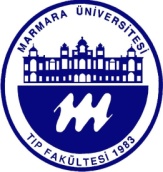 MARMARA ÜNİVERSİTESİTIP FAKÜLTESİFAZ -2 KLİNİK EĞİTİM PROGRAMIÜREME SAĞLIĞI BLOĞU PROGRAMIGRUP 4MARMARA ÜNİVERSİTESİTIP FAKÜLTESİFAZ -2 KLİNİK EĞİTİM PROGRAMIÜREME SAĞLIĞI BLOĞU PROGRAMIGRUP 4MARMARA ÜNİVERSİTESİTIP FAKÜLTESİFAZ -2 KLİNİK EĞİTİM PROGRAMIÜREME SAĞLIĞI BLOĞU PROGRAMIGRUP 4MARMARA ÜNİVERSİTESİTIP FAKÜLTESİFAZ -2 KLİNİK EĞİTİM PROGRAMIÜREME SAĞLIĞI BLOĞU PROGRAMIGRUP 4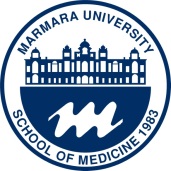 MARMARA UNIVERSITYSCHOOL OF MEDICINEPHASE–2 CLINICAL EDUCATION PROGRAMREPRODUCTIVE HEALTH BLOCK PROGRAMGROUP 4MARMARA UNIVERSITYSCHOOL OF MEDICINEPHASE–2 CLINICAL EDUCATION PROGRAMREPRODUCTIVE HEALTH BLOCK PROGRAMGROUP 4Blok Koordinatörü / Coordinator of Block Prof., Arzu UZUNERBlok Koordinatörü / Coordinator of Block Prof., Arzu UZUNERBlok Koordinatörü / Coordinator of Block Prof., Arzu UZUNERBlok Koordinatörü / Coordinator of Block Prof., Arzu UZUNERBlok Koordinatörü / Coordinator of Block Prof., Arzu UZUNERBlok Koordinatörü / Coordinator of Block Prof., Arzu UZUNERÜreme Sağlığı & Ürogenital Sistem Hastalıkları Staj Programı Koordinatörleri(Coordinators of Reproductive Health & Urogenital System Disorders Clerkship Program)Prof., H. Kamil ÇAM & Assoc. Prof., Nilüfer ÖZAYDINÜreme Sağlığı & Ürogenital Sistem Hastalıkları Staj Programı Koordinatörleri(Coordinators of Reproductive Health & Urogenital System Disorders Clerkship Program)Prof., H. Kamil ÇAM & Assoc. Prof., Nilüfer ÖZAYDINKadın Hastalıkları ve Doğum Staj Programı Koordinatörü (Coordinator of Obstetrics and Gynceology Clerkship Program) Prof., Begüm YILDIZHAN     Kadın Hastalıkları ve Doğum Staj Programı Koordinatörü (Coordinator of Obstetrics and Gynceology Clerkship Program) Prof., Begüm YILDIZHAN     Kadın Hastalıkları ve Doğum Staj Programı Koordinatörü (Coordinator of Obstetrics and Gynceology Clerkship Program) Prof., Begüm YILDIZHAN     Kadın Hastalıkları ve Doğum Staj Programı Koordinatörü (Coordinator of Obstetrics and Gynceology Clerkship Program) Prof., Begüm YILDIZHAN     Faz-2 Koordinatörleri / Phase-2 CoordinatorsProf., İlker YAĞCI (4. Yıl / Year 4)           Prof., Tunç ÖNEŞ, (5. Yıl / Year 5)Faz-2 Koordinatörleri / Phase-2 CoordinatorsProf., İlker YAĞCI (4. Yıl / Year 4)           Prof., Tunç ÖNEŞ, (5. Yıl / Year 5)Faz-2 Koordinatörleri / Phase-2 CoordinatorsProf., İlker YAĞCI (4. Yıl / Year 4)           Prof., Tunç ÖNEŞ, (5. Yıl / Year 5)Faz-2 Koordinatörleri / Phase-2 CoordinatorsProf., İlker YAĞCI (4. Yıl / Year 4)           Prof., Tunç ÖNEŞ, (5. Yıl / Year 5)Faz-2 Koordinatörleri / Phase-2 CoordinatorsProf., İlker YAĞCI (4. Yıl / Year 4)           Prof., Tunç ÖNEŞ, (5. Yıl / Year 5)Faz-2 Koordinatörleri / Phase-2 CoordinatorsProf., İlker YAĞCI (4. Yıl / Year 4)           Prof., Tunç ÖNEŞ, (5. Yıl / Year 5)Blok / Staj Programlarından Sorumlu Başkoordinatör Yardımcısı / Vice-Chief Coordinator(Clerkship / Internship Programs)Prof., Faysal DANEBlok / Staj Programlarından Sorumlu Başkoordinatör Yardımcısı / Vice-Chief Coordinator(Clerkship / Internship Programs)Prof., Faysal DANEBlok / Staj Programlarından Sorumlu Başkoordinatör Yardımcısı / Vice-Chief Coordinator(Clerkship / Internship Programs)Prof., Faysal DANEDeğerlendirmeden Sorumlu Başkoordinatör Yardımcısı / Vice-Chief Coordinator (Assessment)Assoc. Prof., Hasan YANANLIDeğerlendirmeden Sorumlu Başkoordinatör Yardımcısı / Vice-Chief Coordinator (Assessment)Assoc. Prof., Hasan YANANLIÖğrenci İşlerinden Sorumlu Başkoordinatör Yardımcısı / Vice-Chief Coordinator (Students’ Affairs)Assist. Prof., Can ERZİKKlinik Eğitim Dönemi Başkoordinatörü / Chief Coordinator (Clinical Education)Prof., Dilek İNCE GÜNALKlinik Eğitim Dönemi Başkoordinatörü / Chief Coordinator (Clinical Education)Prof., Dilek İNCE GÜNALKlinik Eğitim Dönemi Başkoordinatörü / Chief Coordinator (Clinical Education)Prof., Dilek İNCE GÜNALKlinik Eğitim Dönemi Başkoordinatörü / Chief Coordinator (Clinical Education)Prof., Dilek İNCE GÜNALKlinik Eğitim Dönemi Başkoordinatörü / Chief Coordinator (Clinical Education)Prof., Dilek İNCE GÜNALKlinik Eğitim Dönemi Başkoordinatörü / Chief Coordinator (Clinical Education)Prof., Dilek İNCE GÜNALTıp Eğitimini Değerlendirme ve Geliştirme Üst Kurulu (TEGEK) Eş-Başkanları /Co-Coordinators of Medical Education Program Evaluation and Development Commission    Prof., Özlem SARIKAYATıp Eğitimini Değerlendirme ve Geliştirme Üst Kurulu (TEGEK) Eş-Başkanları /Co-Coordinators of Medical Education Program Evaluation and Development Commission    Prof., Özlem SARIKAYATıp Eğitimini Değerlendirme ve Geliştirme Üst Kurulu (TEGEK) Eş-Başkanları /Co-Coordinators of Medical Education Program Evaluation and Development Commission    Prof., Özlem SARIKAYATıp Eğitimini Değerlendirme ve Geliştirme Üst Kurulu (TEGEK) Eş-Başkanları /Co-Coordinators of Medical Education Program Evaluation and Development Commission    Prof., Özlem SARIKAYATıp Eğitimini Değerlendirme ve Geliştirme Üst Kurulu (TEGEK) Eş-Başkanları /Co-Coordinators of Medical Education Program Evaluation and Development Commission    Prof., Özlem SARIKAYATıp Eğitimini Değerlendirme ve Geliştirme Üst Kurulu (TEGEK) Eş-Başkanları /Co-Coordinators of Medical Education Program Evaluation and Development Commission    Prof., Özlem SARIKAYAEğitimden Sorumlu Dekan Yardımcısı / Vice Dean (Education)Prof.,Ümit  ŞEHİRLİDekan / Dean Prof., Hakan GÜNDÜZDekan / Dean Prof., Hakan GÜNDÜZDekan / Dean Prof., Hakan GÜNDÜZDekan / Dean Prof., Hakan GÜNDÜZDekan / Dean Prof., Hakan GÜNDÜZMÜTF KLİNİK EĞİTİM PROGRAMI / MUSM CLINICAL EDUCATION PROGRAMMÜTF KLİNİK EĞİTİM PROGRAMI / MUSM CLINICAL EDUCATION PROGRAMMÜTF KLİNİK EĞİTİM PROGRAMI / MUSM CLINICAL EDUCATION PROGRAMEĞİTİM ÇIKTILARI / YETERLİKLERA. Hekimlik Uygulamaları: Nitelikli hasta bakımı ve toplum yönelimli sağlık hizmeti sunmaTemel klinik becerilerHasta ve hastalık sürecinin organizasyonu ve yönetimi Sağlık bakımı sürecinin organizasyonu ve yönetimiSağlığın korunması ve iyileştirilmesiB. Tıbbi Bilgi ve Kanıta Dayalı TıpBilgiye ulaşma ve yönetmeBilgilerin entegrasyonu, eleştirel düşünme ve kanıta dayalı karar vermeBilimsel yöntemler, araştırma becerileri C. Profesyonel Davranışlar ve Değerlerİletişim becerileri ve hasta / hasta yakınları ile etkin iletişimKişilerarası ilişkiler ve ekip çalışmasıEtik ve mesleki değerler, sorumluluklarİnsani, toplumsal ve kültürel değerler ve sorumluluklarReflektif uygulama ve sürekli gelişimSağlık sistemleri, yönetim ve toplum yönelimli hekimlikEğitim ve danışmanlıkLEARNING OUTOMES / COMPETENCIESA. Clinical Care: Qualified patient care and community oriented health careBasic clinical skillsThe organization and management of the patient and the patient careThe organization and the management of health care delivery services / system  Health promotion and disease preventionMedical Knowledge and Evidence-Based MedicineAppropriate information retrieval and management skillsThe integration of knowledge, critical thinking and evidence-based decision makingScientific methods and basic research skillsProfessional Attitudes and ValuesCommunication skills and effective communication with patients / patient relativesInterpersonal relationships and team workingEthical and professional values, responsibilitiesIndividual, social and cultural values and responsibilitiesReflective practice and continuing developmentHealthcare delivery systems, management and community oriented healthcareEducation and counselingLEARNING OUTOMES / COMPETENCIESA. Clinical Care: Qualified patient care and community oriented health careBasic clinical skillsThe organization and management of the patient and the patient careThe organization and the management of health care delivery services / system  Health promotion and disease preventionMedical Knowledge and Evidence-Based MedicineAppropriate information retrieval and management skillsThe integration of knowledge, critical thinking and evidence-based decision makingScientific methods and basic research skillsProfessional Attitudes and ValuesCommunication skills and effective communication with patients / patient relativesInterpersonal relationships and team workingEthical and professional values, responsibilitiesIndividual, social and cultural values and responsibilitiesReflective practice and continuing developmentHealthcare delivery systems, management and community oriented healthcareEducation and counselingFAZ-2 ÖĞRENİM HEDEFLERİBiyomedikal, klinik, sosyal/beşeri bilgileri entegre ederek klinik problemleri / durumları çözümleme, klinik karar verme ve değerlendirme yeterliklerini geliştirme Gerçek klinik ortamlarda yapılan uygulamalarla temel hekimlik uygulamalarında yeterlik kazanmaSağlık ve hastalık süreçlerinde profesyonelliğe (mesleki, bireysel, toplumsal) yönelik değerleri gözetme, bu yönde gerekli yeterlikleri kazanmaReflektif düşünme ve uygulamada yeterlik kazanma, sürekli bireysel / mesleki gelişime açık olmaPHASE-2 LEARNING OBJECTIVESDeveloping clinical problem solving, clinical reasoning and evaluation competencies by integrating biomedical, clinical, social and humanities knowledge, Competency acquisition in basic clinical skills by applications in real clinical settings.Taking care of the professional values in health and disease processes (professional, individual, societal) and acquisition necessary related skillsAcquisition competency in reflective thinking and practicing, being open to continuous individual / professional development.   PHASE-2 LEARNING OBJECTIVESDeveloping clinical problem solving, clinical reasoning and evaluation competencies by integrating biomedical, clinical, social and humanities knowledge, Competency acquisition in basic clinical skills by applications in real clinical settings.Taking care of the professional values in health and disease processes (professional, individual, societal) and acquisition necessary related skillsAcquisition competency in reflective thinking and practicing, being open to continuous individual / professional development.   FAZ-2 PROGRAMLARI / PHASES – 2 PROGRAMSKlinik Eğitime Uyum (2 Hafta) / Orientation to Clinical Education (2 Week)Dahili Hastalıklar Bloğu (12 Hafta) / Internal Medicine Block (12 Week)Kas-İskelet Sağlığı ve Hastalıkları (6 Hafta) / Musculoskeletal Sys. Health and Related Disorders (6 Week)Sinir-Ruh Sağlığı ve Hastalıkları (6 Hafta) / Neuropsychiatry (6 Week)Duyu Sistemleri (Dermatoloji, Göz, KBB) Sağlığı ve Hastalıkları (6 Hafta) / Sensory System (Dermatology, Ophthalmology,  ENT) Health and Related Disorders (6 Week)Yaşam Boyu Sağlık Bloğu (12 Hafta) / Health Across Lifespan Block (12 Week)Cerrahi Hastalıklar ve Girişimsel Uygulamalar Bloğu (9 Hafta) / Surgical Diseases and Invasive Applications Block (9 Week)Üreme Sağlığı Bloğu (8 Hafta) /Reproductive Health Block (8 Week)  Seçmeliler (12 Hafta) / Electives (12 Week)Profesyonelliğe Yönelik Gelişim ve Danışmanlık Programı (2 yıllık dikey program) / Professionalism and Counseling Program (2 year longitudinal / vertical program)FAZ-2 PROGRAMLARI / PHASES – 2 PROGRAMSKlinik Eğitime Uyum (2 Hafta) / Orientation to Clinical Education (2 Week)Dahili Hastalıklar Bloğu (12 Hafta) / Internal Medicine Block (12 Week)Kas-İskelet Sağlığı ve Hastalıkları (6 Hafta) / Musculoskeletal Sys. Health and Related Disorders (6 Week)Sinir-Ruh Sağlığı ve Hastalıkları (6 Hafta) / Neuropsychiatry (6 Week)Duyu Sistemleri (Dermatoloji, Göz, KBB) Sağlığı ve Hastalıkları (6 Hafta) / Sensory System (Dermatology, Ophthalmology,  ENT) Health and Related Disorders (6 Week)Yaşam Boyu Sağlık Bloğu (12 Hafta) / Health Across Lifespan Block (12 Week)Cerrahi Hastalıklar ve Girişimsel Uygulamalar Bloğu (9 Hafta) / Surgical Diseases and Invasive Applications Block (9 Week)Üreme Sağlığı Bloğu (8 Hafta) /Reproductive Health Block (8 Week)  Seçmeliler (12 Hafta) / Electives (12 Week)Profesyonelliğe Yönelik Gelişim ve Danışmanlık Programı (2 yıllık dikey program) / Professionalism and Counseling Program (2 year longitudinal / vertical program)FAZ-2 PROGRAMLARI / PHASES – 2 PROGRAMSKlinik Eğitime Uyum (2 Hafta) / Orientation to Clinical Education (2 Week)Dahili Hastalıklar Bloğu (12 Hafta) / Internal Medicine Block (12 Week)Kas-İskelet Sağlığı ve Hastalıkları (6 Hafta) / Musculoskeletal Sys. Health and Related Disorders (6 Week)Sinir-Ruh Sağlığı ve Hastalıkları (6 Hafta) / Neuropsychiatry (6 Week)Duyu Sistemleri (Dermatoloji, Göz, KBB) Sağlığı ve Hastalıkları (6 Hafta) / Sensory System (Dermatology, Ophthalmology,  ENT) Health and Related Disorders (6 Week)Yaşam Boyu Sağlık Bloğu (12 Hafta) / Health Across Lifespan Block (12 Week)Cerrahi Hastalıklar ve Girişimsel Uygulamalar Bloğu (9 Hafta) / Surgical Diseases and Invasive Applications Block (9 Week)Üreme Sağlığı Bloğu (8 Hafta) /Reproductive Health Block (8 Week)  Seçmeliler (12 Hafta) / Electives (12 Week)Profesyonelliğe Yönelik Gelişim ve Danışmanlık Programı (2 yıllık dikey program) / Professionalism and Counseling Program (2 year longitudinal / vertical program)ÜREME SAĞLIĞI BLOĞU (8 HAFTA) /REPRODUCTIVE HEALTH BLOCK (8 WEEK)ÜREME SAĞLIĞI BLOĞU (8 HAFTA) /REPRODUCTIVE HEALTH BLOCK (8 WEEK)ÜREME SAĞLIĞI BLOĞU (8 HAFTA) /REPRODUCTIVE HEALTH BLOCK (8 WEEK)ÜREME SAĞILIĞINA GİRİŞ ve ÜROGENİTAL SİSTEM HASTALIKLARI ( 3 HAFTA) / INTRODUCTION to REPRODUCTIVE HEALTH and UROGENITAL SYSTEM DISEASES (3 WEEK)      ÜREME SAĞILIĞINA GİRİŞ ve ÜROGENİTAL SİSTEM HASTALIKLARI ( 3 HAFTA) / INTRODUCTION to REPRODUCTIVE HEALTH and UROGENITAL SYSTEM DISEASES (3 WEEK)      ÜREME SAĞILIĞINA GİRİŞ ve ÜROGENİTAL SİSTEM HASTALIKLARI ( 3 HAFTA) / INTRODUCTION to REPRODUCTIVE HEALTH and UROGENITAL SYSTEM DISEASES (3 WEEK)      KOORDİNATÖR ANABİLİM / BİLİM DALLARI (COORDINATOR DEPARTMENTS)Aile Hekimliği / Family MedicineHalk Sağlığı / Public HealthÜroloji / Urology KATKI VEREN ANABİLİM/BİLİM DALLARI  (SUPPORTER DEPARTMENTS)Adli Tıp / Forensic MedicineEnfeksiyon Hastalıkları / Infectious Dis. Kadın Hastalıkları ve Doğum / Obstetrics and Gynecology Psikiyatri / PsychiatryTıbbi Etik / Medical EthicsTıp Eğitimi/Medical EducationKATKI VEREN ANABİLİM/BİLİM DALLARI  (SUPPORTER DEPARTMENTS)Adli Tıp / Forensic MedicineEnfeksiyon Hastalıkları / Infectious Dis. Kadın Hastalıkları ve Doğum / Obstetrics and Gynecology Psikiyatri / PsychiatryTıbbi Etik / Medical EthicsTıp Eğitimi/Medical EducationTÜM PROGRAMLAR İÇİN ORTAK ANABİLİM DALLARI / LINESRadyoloji / Radiology                                           Tıbbi Genetik / Medical GeneticsTÜM PROGRAMLAR İÇİN ORTAK ANABİLİM DALLARI / LINESRadyoloji / Radiology                                           Tıbbi Genetik / Medical GeneticsTÜM PROGRAMLAR İÇİN ORTAK ANABİLİM DALLARI / LINESRadyoloji / Radiology                                           Tıbbi Genetik / Medical GeneticsSTAJ PROGRAMI ÖĞRENİM HEDEFLERİÜreme sağlığını, üreme haklarını, yaşam-boyu yaklaşımını ve doğurganlığın düzenlenmesine ilişkin prensipleri anlama ve doğurganlığın düzenlenmesi ile ilgili yasal mevzuatı ve sağlık sistemi içindeki uygulamaları değerlendirme Hasta ile üreme sağlığı/cinsel sağlık (ÜSCS) konularında tıbbi görüşme yapma, danışmanlık vermeKadın ve erkek üreme/cinsel sistem yapılarını, işleyiş ve bozukluklarını ve cinselliğin psikiyatrik ve ürolojik boyutlarını anlama, güncel tedavi yaklaşımlarını ve uygulamalarını açıklamaCinsel istismar ve şiddeti tüm belirtileri ile tanıma ve adli rapor yazma; güncel tedavi yaklaşımlarını ve uygulamlarını açıklamaÜrolojide sık rastlanılan temel hasta yakınmalarını değerlendirme ve yorumlamaTemel ürogenital sistem muayenesi yapmaÜrolojik acilleri tanıma ve hastayı sevk edene kadar uygun şekilde takip etmeÜrolojik kanser tarama yöntemleri ile ilgili açıklamalarda bulunma, erken teşhis için gereken önemli belirtileri yorumlama Ürogenital enfeksiyonları ve üriner sistem taş hastalığını tanıma ve gerekli önlemleri önermeLEARNING OBJECTIVES of CLERKSHIP PROGRAM To define reproductive health, reproductive rights, life-long approach and the principles for fertility regulation and to evaluate related laws and regulations and the applications in the health system To perform reproductive/sexual health (RSH) interview with the patient and to use counselling principles.To define female and male R/S system structures, functions and dysfunctions and psychiatric and urologic dimensions of the sexuality, to explain current therapeutic approaches and applicationsTo define sexual abuse and violence, to recognize their symptoms and to write legal report; to explain current therapeutic approachesTo evaluate and manage the basic urological symptoms To perform basic urolojical examinationTo recognize and manage the urological emergencies until transport of the patientTo suggest screening methods for urological cancer and evaluate the results for early detectionTo diagnose urogenital genital infections and urinary tract stone disease, suggest necessary precautionsLEARNING OBJECTIVES of CLERKSHIP PROGRAM To define reproductive health, reproductive rights, life-long approach and the principles for fertility regulation and to evaluate related laws and regulations and the applications in the health system To perform reproductive/sexual health (RSH) interview with the patient and to use counselling principles.To define female and male R/S system structures, functions and dysfunctions and psychiatric and urologic dimensions of the sexuality, to explain current therapeutic approaches and applicationsTo define sexual abuse and violence, to recognize their symptoms and to write legal report; to explain current therapeutic approachesTo evaluate and manage the basic urological symptoms To perform basic urolojical examinationTo recognize and manage the urological emergencies until transport of the patientTo suggest screening methods for urological cancer and evaluate the results for early detectionTo diagnose urogenital genital infections and urinary tract stone disease, suggest necessary precautionsKADIN HASTALIKLARI VE DOĞUM STAJI (5 WEEK) / OBSTETRICS AND GYNCEOLOGY (5 WEEK)KADIN HASTALIKLARI VE DOĞUM STAJI (5 WEEK) / OBSTETRICS AND GYNCEOLOGY (5 WEEK)KADIN HASTALIKLARI VE DOĞUM STAJI (5 WEEK) / OBSTETRICS AND GYNCEOLOGY (5 WEEK)COORDINATOR ANABILIM / BİLİM DALLARI (COORDINATOR DEPARTMENTS)Kadın Hastalıkları ve Doğum / Obstetrics and GynecologyTıbbi Genetik / Medical Genetics     KATKI VEREN ANABILIM/BİLİM DALLARI (SUPPORTER DEPARTMENTS)Üroloji / UrologyHistoloji Embriyoloji / Hystology and EmbryologyGenel Cerrahi / General Surgeryİç Hastalıkları / Internal MedicineTıbbi Etik / Medical Ethics      KATKI VEREN ANABILIM/BİLİM DALLARI (SUPPORTER DEPARTMENTS)Üroloji / UrologyHistoloji Embriyoloji / Hystology and EmbryologyGenel Cerrahi / General Surgeryİç Hastalıkları / Internal MedicineTıbbi Etik / Medical Ethics TÜM PROGRAMLAR İÇİN ORTAK ANABİLİM DALLARI / LINES             Radyoloji / Radiology                              Tıbbi Farmakoloji / Medical PharmacologyTıbbi Onkoloji / Medical Oncology                  Radyasyon Onkolojisi / Radiation OncologyTÜM PROGRAMLAR İÇİN ORTAK ANABİLİM DALLARI / LINES             Radyoloji / Radiology                              Tıbbi Farmakoloji / Medical PharmacologyTıbbi Onkoloji / Medical Oncology                  Radyasyon Onkolojisi / Radiation OncologyTÜM PROGRAMLAR İÇİN ORTAK ANABİLİM DALLARI / LINES             Radyoloji / Radiology                              Tıbbi Farmakoloji / Medical PharmacologyTıbbi Onkoloji / Medical Oncology                  Radyasyon Onkolojisi / Radiation OncologySTAJ PROGRAMI ÖĞRENİM HEDEFLERİTemel gebelik muayenelerini gebelik haftasına göre yapmaTemel jinekolojik muayeneyi yapmaAcil obstetrik durumları tanıma ve hastayı uygun şekilde takip etmeJinekolojik acilleri tanıma ve tedaviye karar vermePelvik kanser tarama yöntemlerini önerme ve sonuçlarını değerlendirmeGenital enfeksiyonları tanıma ve gerekli önlemleri önermeSık rastlanan jinekolojik kanserlerin klinik belirtilerini tanıma ve tanı yöntemlerini ayırt etmeLEARNING OBJECTIVES of CLERKSHIP PROGRAM To perform basic pregnancy examinations according to each gestational period.To perform basic gynecologic examinationTo recognize obstetrical emergencies and follow the patient accordingly.To recognize gynecologic emergencies and decide on treatment.To suggest screening methods for pelvic cancer and evaluate the resultsTo diagnose genital infections and suggest necessary precautionsTo recognize the clinical symptoms of common gynecologic cancers and differentiate the diagnostic methods.LEARNING OBJECTIVES of CLERKSHIP PROGRAM To perform basic pregnancy examinations according to each gestational period.To perform basic gynecologic examinationTo recognize obstetrical emergencies and follow the patient accordingly.To recognize gynecologic emergencies and decide on treatment.To suggest screening methods for pelvic cancer and evaluate the resultsTo diagnose genital infections and suggest necessary precautionsTo recognize the clinical symptoms of common gynecologic cancers and differentiate the diagnostic methods.ÜREME SAĞLIĞI BLOĞU DEĞERLENDİRME SİSTEMİ / ASSESSMENT and EVALUTION SYSTEM of REPRODUCTIVE HEALTH BLOCKÜREME SAĞLIĞI BLOĞU DEĞERLENDİRME SİSTEMİ / ASSESSMENT and EVALUTION SYSTEM of REPRODUCTIVE HEALTH BLOCKÜREME SAĞLIĞI BLOĞU DEĞERLENDİRME SİSTEMİ / ASSESSMENT and EVALUTION SYSTEM of REPRODUCTIVE HEALTH BLOCKÖLÇME-DEĞERLENDİRME SİSTEMİÜreme Sağlığı ve Ürogenital Sistem Hastalıkları stajında;Öğrenim hedeflerine yönelik olarak kazanılan bilgi ve yeterliklerin 3. haftanın sonunda yapılacak ortak sınav ile değerlendirilmesi Pratik becerilerin değerlendirilmesi her bölüm için pratik saatleri sırasında yapılır.Kadın Hastalıkları ve Doğum stajının değerlendirmesi, benzer şekilde, staj sonunda yer alacak yazılı ve sözlü bilgi sınavı, pratikler sırasında gerçekleştirilecek beceri değerlendirmesi ve dosya değerlendirmesi şeklinde yapılacaktır.ÖLÇME-DEĞERLENDİRME SİSTEMİÜreme Sağlığı ve Ürogenital Sistem Hastalıkları stajında;Öğrenim hedeflerine yönelik olarak kazanılan bilgi ve yeterliklerin 3. haftanın sonunda yapılacak ortak sınav ile değerlendirilmesi Pratik becerilerin değerlendirilmesi her bölüm için pratik saatleri sırasında yapılır.Kadın Hastalıkları ve Doğum stajının değerlendirmesi, benzer şekilde, staj sonunda yer alacak yazılı ve sözlü bilgi sınavı, pratikler sırasında gerçekleştirilecek beceri değerlendirmesi ve dosya değerlendirmesi şeklinde yapılacaktır.ASSESSMENT SYSTEMThe assessment of the knowledge and cognitive competencies gained according to the learning objectives of the Reproductive Health and Urogenital System Disorders clerkship will be performed at the end of the third week by a common written exam; the assessment of the practical skills will be performed for each session separately during the hours of practice.The assessment of the knowledge and cognitive competencies of the Obstetrics and Gynecology clerkship will be performed similary, by a written and oral exam at the end of the fifth week. The practical skills will be assessed during the practical sessions and by a log-book aseessment.PROGRAM DEĞERLENDİRME SİSTEMİİlki stajın üçüncü haftasında, ikincisi staj sonunda olmak üzere, staj programı ile ilgili 2 değerlendirme yapılır. Staj içi değerlendirme sözlü, staj sonu değerlendirme ise hem değerlendirme formlarıyla yazılı hem de sözlü değerlendirmelerden oluşur. Staj sonu değerlendirmede öğrenciler ve eğiticiler için hazırlanmış 2 ayrı değerlendirme formu kullanılır.PROGRAM DEĞERLENDİRME SİSTEMİİlki stajın üçüncü haftasında, ikincisi staj sonunda olmak üzere, staj programı ile ilgili 2 değerlendirme yapılır. Staj içi değerlendirme sözlü, staj sonu değerlendirme ise hem değerlendirme formlarıyla yazılı hem de sözlü değerlendirmelerden oluşur. Staj sonu değerlendirmede öğrenciler ve eğiticiler için hazırlanmış 2 ayrı değerlendirme formu kullanılır.PROGRAM EVALUATION SYSTEMTwo evaluations are done; first at the end of the third week of the clerkship, second at the end of the clerkship. Evaluation during the clerkship is done orally; at the end of the clerkship, in addition to this, structured forms are used. For this evaluation, two forms - one for students and one for the teachers- are used.OKUMA/ÇALIŞMA MATERYALLERİ (READING/STUDYING MATERIALS)Reproductive/sexual health Introduction to the Reproductive Health. Reproductive Health Program. Ministry of Health General Directorate of Mother and Child Health and Family Planning. 2009. (Turkish) http://www.ghs.gov.tr/birimdosya/UremeSagligiGiris.pdfReproductive Rights in Turkey with cases:  Assesments in terms of Ethics and the law. Gürkan Sert. İnsan Kaynağını Geliştirme Vakfı. Turap Tanıtım Yay. 2012. (Turkish)Family Planning Counselling. Participant Book. Reproductive Health Program. Ministry of Health General Directorate of Mother and Child Health and Family Planning. 2009. (Turkish) http://www.ghs.gov.tr/birimdosya/Aile_Planlamasi_2009.pdfHacettepe University Institute of Population Studies (2009) Turkey Demographic and Health Survey, 2008. Hacettepe University Institute of Population Studies, Ministry of Health General Directorate of Mother and Child Health and Family Planning, T.R.Prime Ministry Undersecretary of State Planning Organization and TÜBİTAK, Ankara, Turkey. http://www.hips.hacettepe.edu.tr/eng/tdhs08/TDHS-2008_Main_Report.pdfAbortions Turkish Journal of Public Health 2012;10, Special Issue1: 2012 Turk J of Public Health, 10.cilt. http://halksagligiokulu.org/anasayfa/?task=view&id=309&catid=55Akın Ayşe, Tayfun Enünlü. 2002. Abortions in Turkey. Mother health, Family Planning Services and abortions. The further analysis of Turkey Demographic and Health Survey 1998. Hacettepe Univ. TAPV, UNFPA. Ankara, 2002.Medical eligibility criteria wheel for contraceptive use, 2008 update. DSÖ Kontraseptif yöntem kullanımı için Tıbbi Uygunluk Kriterleri Diski: Güncellenmiş 2008. TC Sağlık Bakanlığı 2011. http://apps.who.int/iris/bitstream/10665/44096/3/9789241547710_tur.pdfMedical eligibility criteria for contraceptive use, Fourth edition, 2009. DSÖ Kontraseptif yöntem kullanımı için Tıbbi Uygunluk Kriterleri, TC Sağlık Bakanlığı 2011.       http://apps.who.int/iris/bitstream/10665/44433/2/9789241563888_tur.pdfThe sexual and reproductive health services for young. Reproductive Health Program. Ministry of Health General Directorate of Mother and Child Health and Family Planning. 2009. (Turkish) http://sbu.saglik.gov.tr/Ekutuphane/kitaplar/açsap41.pdfThe pictured guide book for family planning counselling. Ministry of Health General Directorate of Mother and Child Health and Family Planning. 2010. (Turkish). http://sbu.saglik.gov.tr/Ekutuphane/kitaplar/resimli%20rehber-2010.pdfDomestic violence against women in Turkey. Country Report. 2009. Republic Of Türkiye Prime Ministry Directorate General on the Status of Women (Turkish). http://www.kadininstatusu.gov.tr/upload/kadininstatusu.gov.tr/mce/eski_site/tdvaw/doc/Ana_Rapor_Mizan_1.pdfCombating Domestic Violence Against Women. National Action Plan 2007 – 2010. Republic Of Türkiye Prime Ministry Directorate General on the Status of Women.         http://www.unfpa.org.tr/turkey/rapyay/aismeylemplani.pdf2007 Turkey Youth Sexual and Reproductive Health Survey.UNFPA, 2007. Ankara. http://www.unfpa.org.tr/turkey/rapyay/genclerdecinselsaglik.pdfGenetic Diseases: The Handbook for Health Workers. Ministry of Health General Directorate of Mother and Child Health and Family Planning. 2002. (Turkish).   http://ekutuphane.tusak.gov.tr/kitap.php?id=118&k=genetik_hastaliklar_saglik_personeli_icin_el_kitabiGender, health and women. 2003. HÜKSAM Hacettepe Üniv. Yayınları. (Turkish).Obstetrics and GynecologyCurrent Diagnosis and Treatment. Obstetrics and Gynecology. The McGrawHill Companies. Inc. ISBN-13: 978-0-07-143900-8 ; ISBN-10: 0-07-143900-5Reproductive Endocrinology and Infertility. Mosby Inc. ISBN-13: 978-0-323-04054-9; ISBN-10: 0-323-04054-3Gynecologic Oncology. Landes Biosicience  ISBN: 978-1-57059-705-3Protocols for High Risk Pregnancies. Blackwell Publishing Ltd. ISBN: 978-1-40519-650-5UrologyAlan J. Wein, MD, PhD (hon), Louis R. Kavoussi, MD, Andrew C. Novick, MD, Alan W. Partin, MD, PhD and Craig A. Peters, MD, FACS, FAAP. Campbell-Walsh Urology, 10th Edition.  Emil A. Tanagho and Jack W. McAninch. Smith and Tanagho's General Urology, Seventeenth or Eighteenth Edition (Smith's General Urology).Haluk Özen, Levent Türkeri. Üroonkoloji Kitabı 1. Baskı (Üroonkoloji Derneği Yayınları) Turkish. OKUMA/ÇALIŞMA MATERYALLERİ (READING/STUDYING MATERIALS)Reproductive/sexual health Introduction to the Reproductive Health. Reproductive Health Program. Ministry of Health General Directorate of Mother and Child Health and Family Planning. 2009. (Turkish) http://www.ghs.gov.tr/birimdosya/UremeSagligiGiris.pdfReproductive Rights in Turkey with cases:  Assesments in terms of Ethics and the law. Gürkan Sert. İnsan Kaynağını Geliştirme Vakfı. Turap Tanıtım Yay. 2012. (Turkish)Family Planning Counselling. Participant Book. Reproductive Health Program. Ministry of Health General Directorate of Mother and Child Health and Family Planning. 2009. (Turkish) http://www.ghs.gov.tr/birimdosya/Aile_Planlamasi_2009.pdfHacettepe University Institute of Population Studies (2009) Turkey Demographic and Health Survey, 2008. Hacettepe University Institute of Population Studies, Ministry of Health General Directorate of Mother and Child Health and Family Planning, T.R.Prime Ministry Undersecretary of State Planning Organization and TÜBİTAK, Ankara, Turkey. http://www.hips.hacettepe.edu.tr/eng/tdhs08/TDHS-2008_Main_Report.pdfAbortions Turkish Journal of Public Health 2012;10, Special Issue1: 2012 Turk J of Public Health, 10.cilt. http://halksagligiokulu.org/anasayfa/?task=view&id=309&catid=55Akın Ayşe, Tayfun Enünlü. 2002. Abortions in Turkey. Mother health, Family Planning Services and abortions. The further analysis of Turkey Demographic and Health Survey 1998. Hacettepe Univ. TAPV, UNFPA. Ankara, 2002.Medical eligibility criteria wheel for contraceptive use, 2008 update. DSÖ Kontraseptif yöntem kullanımı için Tıbbi Uygunluk Kriterleri Diski: Güncellenmiş 2008. TC Sağlık Bakanlığı 2011. http://apps.who.int/iris/bitstream/10665/44096/3/9789241547710_tur.pdfMedical eligibility criteria for contraceptive use, Fourth edition, 2009. DSÖ Kontraseptif yöntem kullanımı için Tıbbi Uygunluk Kriterleri, TC Sağlık Bakanlığı 2011.       http://apps.who.int/iris/bitstream/10665/44433/2/9789241563888_tur.pdfThe sexual and reproductive health services for young. Reproductive Health Program. Ministry of Health General Directorate of Mother and Child Health and Family Planning. 2009. (Turkish) http://sbu.saglik.gov.tr/Ekutuphane/kitaplar/açsap41.pdfThe pictured guide book for family planning counselling. Ministry of Health General Directorate of Mother and Child Health and Family Planning. 2010. (Turkish). http://sbu.saglik.gov.tr/Ekutuphane/kitaplar/resimli%20rehber-2010.pdfDomestic violence against women in Turkey. Country Report. 2009. Republic Of Türkiye Prime Ministry Directorate General on the Status of Women (Turkish). http://www.kadininstatusu.gov.tr/upload/kadininstatusu.gov.tr/mce/eski_site/tdvaw/doc/Ana_Rapor_Mizan_1.pdfCombating Domestic Violence Against Women. National Action Plan 2007 – 2010. Republic Of Türkiye Prime Ministry Directorate General on the Status of Women.         http://www.unfpa.org.tr/turkey/rapyay/aismeylemplani.pdf2007 Turkey Youth Sexual and Reproductive Health Survey.UNFPA, 2007. Ankara. http://www.unfpa.org.tr/turkey/rapyay/genclerdecinselsaglik.pdfGenetic Diseases: The Handbook for Health Workers. Ministry of Health General Directorate of Mother and Child Health and Family Planning. 2002. (Turkish).   http://ekutuphane.tusak.gov.tr/kitap.php?id=118&k=genetik_hastaliklar_saglik_personeli_icin_el_kitabiGender, health and women. 2003. HÜKSAM Hacettepe Üniv. Yayınları. (Turkish).Obstetrics and GynecologyCurrent Diagnosis and Treatment. Obstetrics and Gynecology. The McGrawHill Companies. Inc. ISBN-13: 978-0-07-143900-8 ; ISBN-10: 0-07-143900-5Reproductive Endocrinology and Infertility. Mosby Inc. ISBN-13: 978-0-323-04054-9; ISBN-10: 0-323-04054-3Gynecologic Oncology. Landes Biosicience  ISBN: 978-1-57059-705-3Protocols for High Risk Pregnancies. Blackwell Publishing Ltd. ISBN: 978-1-40519-650-5UrologyAlan J. Wein, MD, PhD (hon), Louis R. Kavoussi, MD, Andrew C. Novick, MD, Alan W. Partin, MD, PhD and Craig A. Peters, MD, FACS, FAAP. Campbell-Walsh Urology, 10th Edition.  Emil A. Tanagho and Jack W. McAninch. Smith and Tanagho's General Urology, Seventeenth or Eighteenth Edition (Smith's General Urology).Haluk Özen, Levent Türkeri. Üroonkoloji Kitabı 1. Baskı (Üroonkoloji Derneği Yayınları) Turkish. OKUMA/ÇALIŞMA MATERYALLERİ (READING/STUDYING MATERIALS)Reproductive/sexual health Introduction to the Reproductive Health. Reproductive Health Program. Ministry of Health General Directorate of Mother and Child Health and Family Planning. 2009. (Turkish) http://www.ghs.gov.tr/birimdosya/UremeSagligiGiris.pdfReproductive Rights in Turkey with cases:  Assesments in terms of Ethics and the law. Gürkan Sert. İnsan Kaynağını Geliştirme Vakfı. Turap Tanıtım Yay. 2012. (Turkish)Family Planning Counselling. Participant Book. Reproductive Health Program. Ministry of Health General Directorate of Mother and Child Health and Family Planning. 2009. (Turkish) http://www.ghs.gov.tr/birimdosya/Aile_Planlamasi_2009.pdfHacettepe University Institute of Population Studies (2009) Turkey Demographic and Health Survey, 2008. Hacettepe University Institute of Population Studies, Ministry of Health General Directorate of Mother and Child Health and Family Planning, T.R.Prime Ministry Undersecretary of State Planning Organization and TÜBİTAK, Ankara, Turkey. http://www.hips.hacettepe.edu.tr/eng/tdhs08/TDHS-2008_Main_Report.pdfAbortions Turkish Journal of Public Health 2012;10, Special Issue1: 2012 Turk J of Public Health, 10.cilt. http://halksagligiokulu.org/anasayfa/?task=view&id=309&catid=55Akın Ayşe, Tayfun Enünlü. 2002. Abortions in Turkey. Mother health, Family Planning Services and abortions. The further analysis of Turkey Demographic and Health Survey 1998. Hacettepe Univ. TAPV, UNFPA. Ankara, 2002.Medical eligibility criteria wheel for contraceptive use, 2008 update. DSÖ Kontraseptif yöntem kullanımı için Tıbbi Uygunluk Kriterleri Diski: Güncellenmiş 2008. TC Sağlık Bakanlığı 2011. http://apps.who.int/iris/bitstream/10665/44096/3/9789241547710_tur.pdfMedical eligibility criteria for contraceptive use, Fourth edition, 2009. DSÖ Kontraseptif yöntem kullanımı için Tıbbi Uygunluk Kriterleri, TC Sağlık Bakanlığı 2011.       http://apps.who.int/iris/bitstream/10665/44433/2/9789241563888_tur.pdfThe sexual and reproductive health services for young. Reproductive Health Program. Ministry of Health General Directorate of Mother and Child Health and Family Planning. 2009. (Turkish) http://sbu.saglik.gov.tr/Ekutuphane/kitaplar/açsap41.pdfThe pictured guide book for family planning counselling. Ministry of Health General Directorate of Mother and Child Health and Family Planning. 2010. (Turkish). http://sbu.saglik.gov.tr/Ekutuphane/kitaplar/resimli%20rehber-2010.pdfDomestic violence against women in Turkey. Country Report. 2009. Republic Of Türkiye Prime Ministry Directorate General on the Status of Women (Turkish). http://www.kadininstatusu.gov.tr/upload/kadininstatusu.gov.tr/mce/eski_site/tdvaw/doc/Ana_Rapor_Mizan_1.pdfCombating Domestic Violence Against Women. National Action Plan 2007 – 2010. Republic Of Türkiye Prime Ministry Directorate General on the Status of Women.         http://www.unfpa.org.tr/turkey/rapyay/aismeylemplani.pdf2007 Turkey Youth Sexual and Reproductive Health Survey.UNFPA, 2007. Ankara. http://www.unfpa.org.tr/turkey/rapyay/genclerdecinselsaglik.pdfGenetic Diseases: The Handbook for Health Workers. Ministry of Health General Directorate of Mother and Child Health and Family Planning. 2002. (Turkish).   http://ekutuphane.tusak.gov.tr/kitap.php?id=118&k=genetik_hastaliklar_saglik_personeli_icin_el_kitabiGender, health and women. 2003. HÜKSAM Hacettepe Üniv. Yayınları. (Turkish).Obstetrics and GynecologyCurrent Diagnosis and Treatment. Obstetrics and Gynecology. The McGrawHill Companies. Inc. ISBN-13: 978-0-07-143900-8 ; ISBN-10: 0-07-143900-5Reproductive Endocrinology and Infertility. Mosby Inc. ISBN-13: 978-0-323-04054-9; ISBN-10: 0-323-04054-3Gynecologic Oncology. Landes Biosicience  ISBN: 978-1-57059-705-3Protocols for High Risk Pregnancies. Blackwell Publishing Ltd. ISBN: 978-1-40519-650-5UrologyAlan J. Wein, MD, PhD (hon), Louis R. Kavoussi, MD, Andrew C. Novick, MD, Alan W. Partin, MD, PhD and Craig A. Peters, MD, FACS, FAAP. Campbell-Walsh Urology, 10th Edition.  Emil A. Tanagho and Jack W. McAninch. Smith and Tanagho's General Urology, Seventeenth or Eighteenth Edition (Smith's General Urology).Haluk Özen, Levent Türkeri. Üroonkoloji Kitabı 1. Baskı (Üroonkoloji Derneği Yayınları) Turkish. REPRODUCTIVE HEALTH BLOCK – INTRODUCTION TO REPRODUCTIVE HEALTH and UROGENITAL SYSTEM DISORDERS REPRODUCTIVE HEALTH BLOCK – INTRODUCTION TO REPRODUCTIVE HEALTH and UROGENITAL SYSTEM DISORDERS REPRODUCTIVE HEALTH BLOCK – INTRODUCTION TO REPRODUCTIVE HEALTH and UROGENITAL SYSTEM DISORDERS REPRODUCTIVE HEALTH BLOCK – INTRODUCTION TO REPRODUCTIVE HEALTH and UROGENITAL SYSTEM DISORDERS REPRODUCTIVE HEALTH BLOCK – INTRODUCTION TO REPRODUCTIVE HEALTH and UROGENITAL SYSTEM DISORDERS REPRODUCTIVE HEALTH BLOCK – INTRODUCTION TO REPRODUCTIVE HEALTH and UROGENITAL SYSTEM DISORDERS 1th  WEEK - INTRODUCTION TO REPRODUCTIVE HEALTHGroup 4: October 21-25  20191th  WEEK - INTRODUCTION TO REPRODUCTIVE HEALTHGroup 4: October 21-25  20191th  WEEK - INTRODUCTION TO REPRODUCTIVE HEALTHGroup 4: October 21-25  20191th  WEEK - INTRODUCTION TO REPRODUCTIVE HEALTHGroup 4: October 21-25  20191th  WEEK - INTRODUCTION TO REPRODUCTIVE HEALTHGroup 4: October 21-25  20191th  WEEK - INTRODUCTION TO REPRODUCTIVE HEALTHGroup 4: October 21-25  2019MONDAYTUESDAYWEDNESDAYTHURSDAYFRIDAY08.40-9.30ORIENTATIONPrecourse assessment(Knowledge and attitude)On-the-job learning sessionUS/CS History takingCouncellingTalking about sexualityDemonstration /CoachingArzuUzunerNilüferÖzaydınClinical PracticeFamily  Medicinepolyclinics Clinical PracticeFamily  Medicinepolyclinics              CLINICAL TUTORIALContraceptive Methods Arzu UzunerNilüfer Özaydın09.40-10.30LECTUREReproductive Health and Reproductive Rights Nilüfer ÖzaydınGürkanSertOn-the-job learning sessionUS/CS History takingCouncellingTalking about sexualityDemonstration /CoachingArzuUzunerNilüferÖzaydınLECTURESexual orientation and sexual identity Axel WürzLECTUREPsychological and physiological interactions in sexual healthAxel WürzLECTURESexual dysfunctions.-Sex therapies (psychotherapeutic approaches)Axel WürzDIAGNOSTIC PROCEDURESGynecologic assessment from the view of forensic medicine and writing legal reportNursen Turan             CLINICAL TUTORIALContraceptive Methods Arzu UzunerNilüfer Özaydın10.40-11.30LECTUREReproductive Health and Reproductive Rights Nilüfer ÖzaydınGürkanSertOn-the-job learning sessionUS/CS History takingCouncellingTalking about sexualityDemonstration /CoachingArzuUzunerNilüferÖzaydınLECTURESexual orientation and sexual identity Axel WürzLECTUREPsychological and physiological interactions in sexual healthAxel WürzLECTURESexual dysfunctions.-Sex therapies (psychotherapeutic approaches)Axel WürzMultidisciplinary learning sessionSexual abuse and violence(workshop-small group- guest speaker, Simulated patient or film/vignette)(Coord: NilüferÖzaydın)Speaker: Gürkan Sert             CLINICAL TUTORIALContraceptive Methods Arzu UzunerNilüfer Özaydın11.40-12.30LECTUREFemale Reproductive System Anatomy/ Physiology Tanju Pekin,MDOn-the-job learning sessionUS/CS History takingCouncellingTalking about sexualityDemonstration /CoachingArzuUzunerNilüferÖzaydınLECTURESexual orientation and sexual identity Axel WürzLECTUREPsychological and physiological interactions in sexual healthAxel WürzLECTURESexual dysfunctions.-Sex therapies (psychotherapeutic approaches)Axel WürzMultidisciplinary learning sessionSexual abuse and violence(workshop-small group- guest speaker, Simulated patient or film/vignette)(Coord: NilüferÖzaydın)Speaker: Gürkan Sert             CLINICAL TUTORIALContraception for special groupsArzu UzunerNilüfer Özaydın13.40-14.30LECTUREFemale Sexual Function Tevfik Yoldemir, MDLearning and assessment session for the professionalismClinical tutorial (PBL)Fertility regulation, unwanted pregnancies and abortionsNilüfer ÖzaydınLECTUREIntroduction to ContraceptionArzu UzunerLECTUREMale Sexual DysfunctionHaydar Kamil Çam14.40-15.30LECTUREFemale Sexual DysfunctionTevfik Yoldemir, MDLearning and assessment session for the professionalismClinical tutorial (PBL)Fertility regulation, unwanted pregnancies and abortionsNilüfer ÖzaydınLECTUREGender and its effects on healthGürkan SertÖzlem SarıkayaLECTUREFemale Reproductive System Screening MethodsTevfik Yoldemir, MD15.40-16.30LECTUREMale Reproductive System & Male Sexual Function Anatomy/PhysiologyHaydar Kamil ÇamLearning and assessment session for the professionalismClinical tutorial (PBL)Fertility regulation, unwanted pregnancies and abortionsNilüfer ÖzaydınLECTUREGender and its effects on healthGürkan SertÖzlem SarıkayaReflection session 16.40-17.30Free Study Time Free Study TimeFree Study TimeREPRODUCTIVE HEALTH BLOCK – INTRODUCTION TO REPRODUCTIVE HEALTH and UROGENITAL SYSTEM DISORDERS REPRODUCTIVE HEALTH BLOCK – INTRODUCTION TO REPRODUCTIVE HEALTH and UROGENITAL SYSTEM DISORDERS REPRODUCTIVE HEALTH BLOCK – INTRODUCTION TO REPRODUCTIVE HEALTH and UROGENITAL SYSTEM DISORDERS REPRODUCTIVE HEALTH BLOCK – INTRODUCTION TO REPRODUCTIVE HEALTH and UROGENITAL SYSTEM DISORDERS REPRODUCTIVE HEALTH BLOCK – INTRODUCTION TO REPRODUCTIVE HEALTH and UROGENITAL SYSTEM DISORDERS REPRODUCTIVE HEALTH BLOCK – INTRODUCTION TO REPRODUCTIVE HEALTH and UROGENITAL SYSTEM DISORDERS 2. WEEK - UROGENITAL SYSTEM DISORDERS Group 4: 28-OCTOBER-1 NOVEMBER, 20192. WEEK - UROGENITAL SYSTEM DISORDERS Group 4: 28-OCTOBER-1 NOVEMBER, 20192. WEEK - UROGENITAL SYSTEM DISORDERS Group 4: 28-OCTOBER-1 NOVEMBER, 20192. WEEK - UROGENITAL SYSTEM DISORDERS Group 4: 28-OCTOBER-1 NOVEMBER, 20192. WEEK - UROGENITAL SYSTEM DISORDERS Group 4: 28-OCTOBER-1 NOVEMBER, 20192. WEEK - UROGENITAL SYSTEM DISORDERS Group 4: 28-OCTOBER-1 NOVEMBER, 2019MONDAYTUESDAYWEDNESDAYTHURSDAYFRIDAY8.40-9.30LectureAdult Male Genital DisordersH.Kamil Çam, MDRepublic Day, 29 OctoberLectureUrinary Tract Stone DiseaseYılören Tanıdır, MDLectureVoiding Dysfunction in AdultTufan Tarcan, MDOn -the –JobLearning and Assessment SessionH.Kamil Çam, MD9.40-10.30Clinical Tutorial(bedside, case discussion)Genitourinary System symptomatologyRahmi Onur, MDRepublic Day, 29 OctoberLectureUrological Science H.Kamil Çam, MD LectureCommon Pediatric Urological Disorders Selçuk Yücel, MDDiagnostic ProceduresUrodynamic StudiesRahmi Onur, MD10.40-11.30Clinical Tutorial(bedside, case discussion)Genitourinary System symptomatologyRahmi Onur, MDRepublic Day, 29 OctoberClinical Tutorial(bedside, case discussion)Lower Urinary Tract symptoms and treatment strategiesYılören Tanıdır, MDLectureCommon Pediatric Urological Disorders Selçuk Yücel, MDDiagnostic ProceduresUroradiologyInvasive UroradiologyRabia Ergelen, MD, Radiology 11.40-12.30Clinical Tutorial(bedside, case discussion)Genitourinary System symptomatologyRahmi Onur, MDRepublic Day, 29 OctoberClinical Tutorial(bedside, case discussion)Lower Urinary Tract symptoms and treatment strategiesYılören Tanıdır, MDFree Study TimeDiagnostic ProceduresUroradiologyInvasive UroradiologyRabia Ergelen, MD, Radiology 13.40-14.30Republic  Day,29 OctoberRepublic Day,29 OctoberLectureBasics of GU Oncologyİlker Tınay, MDAll GroupsStudents in the outpatient  clinicGroupsAll Students in the outpatient  clinic14.40-15.30Republic  Day,29 OctoberRepublic Day,29 OctoberLectureBasics of GU Oncologyİlker Tınay, MDReflection sessionReflection on weekly clinical and educational experiencesH.Kamil Çam, MDGroupsAll Students in the outpatient  clinic15.40-16.30Republic  Day,29 OctoberRepublic Day,29 OctoberLectureBasics of GU Oncologyİlker Tınay, MDReflection sessionReflection on weekly clinical and educational experiencesH.Kamil Çam, MDFree Study TimeREPRODUCTIVE HEALTH BLOCK – INTRODUCTION TO REPRODUCTIVE HEALTH and UROGENITAL SYSTEM DISORDERS REPRODUCTIVE HEALTH BLOCK – INTRODUCTION TO REPRODUCTIVE HEALTH and UROGENITAL SYSTEM DISORDERS REPRODUCTIVE HEALTH BLOCK – INTRODUCTION TO REPRODUCTIVE HEALTH and UROGENITAL SYSTEM DISORDERS REPRODUCTIVE HEALTH BLOCK – INTRODUCTION TO REPRODUCTIVE HEALTH and UROGENITAL SYSTEM DISORDERS REPRODUCTIVE HEALTH BLOCK – INTRODUCTION TO REPRODUCTIVE HEALTH and UROGENITAL SYSTEM DISORDERS REPRODUCTIVE HEALTH BLOCK – INTRODUCTION TO REPRODUCTIVE HEALTH and UROGENITAL SYSTEM DISORDERS REPRODUCTIVE HEALTH BLOCK – INTRODUCTION TO REPRODUCTIVE HEALTH and UROGENITAL SYSTEM DISORDERS 3. WEEK - UROGENITAL SYSTEM DISORDERS Group 4: 4-8 NOVEMBER, 20193. WEEK - UROGENITAL SYSTEM DISORDERS Group 4: 4-8 NOVEMBER, 20193. WEEK - UROGENITAL SYSTEM DISORDERS Group 4: 4-8 NOVEMBER, 20193. WEEK - UROGENITAL SYSTEM DISORDERS Group 4: 4-8 NOVEMBER, 20193. WEEK - UROGENITAL SYSTEM DISORDERS Group 4: 4-8 NOVEMBER, 20193. WEEK - UROGENITAL SYSTEM DISORDERS Group 4: 4-8 NOVEMBER, 20193. WEEK - UROGENITAL SYSTEM DISORDERS Group 4: 4-8 NOVEMBER, 2019MONDAYTUESDAYWEDNESDAYTHURSDAYTHURSDAYFRIDAY08.40-09.30Clinical Tutorial(bedside, case discussion)Urogenital System TraumaUpperLowerH.Kamil Çam, MD Clinical Tutorial(bedside, case discussion)Urinary Tract Stone DiseaseYilören Tanıdır, MDGroup I-IIStudents at  the o. theatreOther GroupsStudents in the outpatient  clinicClinical Tutorial(bedside, case discussion)Urinary Incontinence in Women & MenTufan Tarcan, MDClinical Tutorial(bedside, case discussion)Urinary Incontinence in Women & MenTufan Tarcan, MDCouncils for case study discussionsSeminars.09.40-10.30On -the –JobLearning and assesment SessionH.Kamil Çam, MDClinical Tutorial(bedside, case discussion)Urinary Tract Stone DiseaseYilören Tanıdır, MDFree Study TimeFree Study TimeFree Study TimeFree Study Time10.40-11.30On -the –JobLearning and assesment SessionH.Kamil Çam, MDClinical Tutorial(bedside, case discussion)Urinary Tract Stone DiseaseYilören Tanıdır, MDGroup III-IVStudents at  the o. theatreOther GroupsStudents in the outpatient  clinicClinical Tutorial(bedside, case discussion)Common Urological Congenital Anomalies and Pediatric Emergencies Selçuk Yücel, MDClinical Tutorial(bedside, case discussion)Common Urological Congenital Anomalies and Pediatric Emergencies Selçuk Yücel, MDFree Study Time11.40-12.30On -the –JobLearning and assesment SessionH.Kamil Çam, MDAll GroupsStudent in the outpatient  clinicGroup III-IVStudents at  the o. theatreOther GroupsStudents in the outpatient  clinicClinical Tutorial(bedside, case discussion)Common Urological Congenital Anomalies and Pediatric Emergencies Selçuk Yücel, MDClinical Tutorial(bedside, case discussion)Common Urological Congenital Anomalies and Pediatric Emergencies Selçuk Yücel, MDEXAM (10.40)13.40-14.30Multidisciplinary learning sessionUrinary Tract Infections (+prostatitis)İlker Tınay (PC), MD, UrologyZekaver Odabaşı (Lütfiye Durmuşoğlu), MD, Infection DiseasesLearning and assessment session for the professionalismClinical Tutorial(bedside, case discussion)Genitourinary System TumorsKidney –AdrenalUrothelial cell carcinomaProstateTestisİlker Tınay, MDAll GroupsStudents in the outpatient  clinicPROGRAM EVALUATIONEvaluation of clerkship program and the 6-week training processProgram CoordinatorPROGRAM EVALUATIONEvaluation of clerkship program and the 6-week training processProgram Coordinator14.40-15.30Multidisciplinary learning sessionUrinary Tract Infections (+prostatitis)İlker Tınay (PC), MD, UrologyZekaver Odabaşı (Lütfiye Durmuşoğlu), MD, Infection DiseasesLearning and assessment session for the professionalismClinical Tutorial(bedside, case discussion)Genitourinary System TumorsKidney –AdrenalUrothelial cell carcinomaProstateTestisİlker Tınay, MDAll GroupsStudents in the outpatient  clinicPROGRAM EVALUATIONEvaluation of clerkship program and the 6-week training processProgram CoordinatorPROGRAM EVALUATIONEvaluation of clerkship program and the 6-week training processProgram Coordinator15.40-16.30Multidisciplinary learning sessionUrinary Tract Infections (+prostatitis)İlker Tınay (PC), MD, UrologyZekaver Odabaşı (Lütfiye Durmuşoğlu), MD, Infection DiseasesLearning and assessment session for the professionalismClinical Tutorial(bedside, case discussion)Genitourinary System TumorsKidney –AdrenalUrothelial cell carcinomaProstateTestisİlker Tınay, MDReflection and Formative Assessment SessionReflection on clinical/educational experiences and learning performances of studentsFamily MedicinePublic HealthUrologyPROGRAM EVALUATIONEvaluation of clerkship program and the 6-week training processProgram CoordinatorPROGRAM EVALUATIONEvaluation of clerkship program and the 6-week training processProgram CoordinatorREPRODUCTIVE HEALTH BLOCK – INTRODUCTION TO REPRODUCTIVE HEALTH and UROGENITAL SYSTEM DISORDERS REPRODUCTIVE HEALTH BLOCK – INTRODUCTION TO REPRODUCTIVE HEALTH and UROGENITAL SYSTEM DISORDERS REPRODUCTIVE HEALTH BLOCK – INTRODUCTION TO REPRODUCTIVE HEALTH and UROGENITAL SYSTEM DISORDERS REPRODUCTIVE HEALTH BLOCK – INTRODUCTION TO REPRODUCTIVE HEALTH and UROGENITAL SYSTEM DISORDERS REPRODUCTIVE HEALTH BLOCK – INTRODUCTION TO REPRODUCTIVE HEALTH and UROGENITAL SYSTEM DISORDERS REPRODUCTIVE HEALTH BLOCK – INTRODUCTION TO REPRODUCTIVE HEALTH and UROGENITAL SYSTEM DISORDERS REPRODUCTIVE HEALTH BLOCK – OBSTETRICS AND GYNECOLOGYREPRODUCTIVE HEALTH BLOCK – OBSTETRICS AND GYNECOLOGYREPRODUCTIVE HEALTH BLOCK – OBSTETRICS AND GYNECOLOGYREPRODUCTIVE HEALTH BLOCK – OBSTETRICS AND GYNECOLOGYREPRODUCTIVE HEALTH BLOCK – OBSTETRICS AND GYNECOLOGYREPRODUCTIVE HEALTH BLOCK – OBSTETRICS AND GYNECOLOGY1. WEEK - GENERAL GYNECOLOGYGroup 4: 11-15 November, 20191. WEEK - GENERAL GYNECOLOGYGroup 4: 11-15 November, 20191. WEEK - GENERAL GYNECOLOGYGroup 4: 11-15 November, 20191. WEEK - GENERAL GYNECOLOGYGroup 4: 11-15 November, 20191. WEEK - GENERAL GYNECOLOGYGroup 4: 11-15 November, 20191. WEEK - GENERAL GYNECOLOGYGroup 4: 11-15 November, 2019MONDAYTUESDAYWEDNESDAYTHURSDAYFRIDAY08.40-09.30Introduction and orientationBegüm Yıldızhan,, MDProgram CoordinatorOn the job learning and assessment sessionGynecologic examination, vaginal and cervical sampling, culture sampling, diagnosis, diagnosing microorganismsObs. & Gyn.LectureGenital infections (approach to the patient with genital discharge, pathophysiology)Sunullah Soysal, MD (Gökçe Anık İlhan, MD)LectureEctopic pregnancyBegüm Yıldızhan, MD(Tevfik Yoldemir, MD)Clinic TutorialUterine myomaTanju Pekin, MD (Begüm Yıldızhan, MD)09.40-10.30Introduction and orientationBegüm Yıldızhan,, MDProgram CoordinatorOn the job learning and assessment sessionGynecologic examination, vaginal and cervical sampling, culture sampling, diagnosis, diagnosing microorganismsObs. & Gyn.LectureAbortionBegüm Yıldızhan MD(Gökçe Anık İlhan, MD)LecturePMSBegüm Yıldızhan, MD(Tevfik Yoldemir, MD)Clinic TutorialTrofoblastik Hastalıklar (molar pregnancy cases from outpatient clinic)Tanju Pekin, MD(Begüm Yıldızhan, MD)10.40-11.30Lecture Physiology of menstruation and gynecological physiopathology Begüm Yıldızhan, MD(Tevfik Yoldemir, MD)On the job learning and assessment sessionGynecologic examination, vaginal and cervical sampling, culture sampling, diagnosis, diagnosing microorganismsObs. & Gyn.Preparation for tutorialGroup A: Gyn. 2 o.c.Group B: Gyn. Onc. o.c.Group C: ServiceGroup D: Menopause/MFMGroup A: Infertility o.c.Group B: ServiceGroup C: Gyn. 1 o.c.Group D: Gyn. 2 o.c.11.40-12.30LecturePelvic pain (Acute and chronic pelvic pain, obstetric and gynecologic emergencies)Tevfik Yoldemir, MD (Begüm Yıldızhan, MD)Group A: Menopause/MFMGroup B: Infertility o.c.Group C: ServiceGroup D: Gyn. 1 o.c.Preparation for tutorialGroup A: Gyn. 2 o.c.Group B: Gyn. Onc. o.c.Group C: ServiceGroup D: Menopause/MFMGroup A: Infertility o.c.Group B: ServiceGroup C: Gyn. 1 o.c.Group D: Gyn. 2 o.c.13.40-14.30Group A: Gyn. 1 o.c.Group B: Gyn. 2 o.c.Group C: Gyn. Onc. o.c.Group D: ServiceLearning and assesment for the professionalismMultidisciplinary Learning SessionPelvic organ prolapse and incontinence Tufan Tarcan (PC), MD, UrologyTevfik Yoldemir (Begüm Yıldızhan), MD, Obs. & Gyn.Group A: Gyn. Onc. o.c.Group B: ServiceGroup C: Menopause/MFMGroup D: Infertility o.c.Diagnostic Procedures, Counseling         Genetic counselingİlter Güney (M. Ali Söylemez), MD, Medical Genetics14.40-15.30Clinic Tutorial Chronic pelvic pain and endometriosisTevfik Yoldemir, MD (Begüm Yıldızhan, MD)Learning and assesment for the professionalismMultidisciplinary Learning SessionPelvic organ prolapse and incontinence Tufan Tarcan (PC), MD, UrologyTevfik Yoldemir (Begüm Yıldızhan), MD, Obs. & Gyn.Reflection SessionPelvic pain cases presented by the studentsDiagnostic ProceduresImaging methods in acute pelvic pain (US, CT, MRI) Ruslan Asadov, MD, Radiology15.40-16.30Clinic TutorialChronic pelvic painTevfik Yoldemir, MD (Begüm Yıldızhan, MD)Learning and assesment for the professionalismMultidisciplinary Learning SessionPelvic organ prolapse and incontinence Tufan Tarcan (PC), MD, UrologyTevfik Yoldemir (Begüm Yıldızhan), MD, Obs. & Gyn.Reflection SessionPelvic pain cases presented by the studentsDiagnostic ProceduresImaging methods in acute pelvic pain (US, CT, MRI) Ruslan Asadov, MD, RadiologyREPRODUCTIVE HEALTH BLOCK – OBSTETRICS AND GYNECOLOGYREPRODUCTIVE HEALTH BLOCK – OBSTETRICS AND GYNECOLOGYREPRODUCTIVE HEALTH BLOCK – OBSTETRICS AND GYNECOLOGYREPRODUCTIVE HEALTH BLOCK – OBSTETRICS AND GYNECOLOGYREPRODUCTIVE HEALTH BLOCK – OBSTETRICS AND GYNECOLOGYREPRODUCTIVE HEALTH BLOCK – OBSTETRICS AND GYNECOLOGYREPRODUCTIVE HEALTH BLOCK – OBSTETRICS AND GYNECOLOGY2. WEEK - REPRODUCTIVE ENDOCRINOLOGY                                                                                                            Group 4:  18-22 November , 20192. WEEK - REPRODUCTIVE ENDOCRINOLOGY                                                                                                            Group 4:  18-22 November , 20192. WEEK - REPRODUCTIVE ENDOCRINOLOGY                                                                                                            Group 4:  18-22 November , 20192. WEEK - REPRODUCTIVE ENDOCRINOLOGY                                                                                                            Group 4:  18-22 November , 20192. WEEK - REPRODUCTIVE ENDOCRINOLOGY                                                                                                            Group 4:  18-22 November , 20192. WEEK - REPRODUCTIVE ENDOCRINOLOGY                                                                                                            Group 4:  18-22 November , 20192. WEEK - REPRODUCTIVE ENDOCRINOLOGY                                                                                                            Group 4:  18-22 November , 2019MONDAYTUESDAYWEDNESDAYTHURSDAYTHURSDAYFRIDAY08.40-09.30LectureSexually transmitted infectionsSunullah Soysal, MD(Begüm Yıldızhan, MD )On the job learning and assesment session- Pediatrics adolescent examination- Appropriate laboratory tests and assessing other diagnostic tools Obs. & Gyn.Supporting Department: Akif İnanıcı, Forensic MedicineLectureNormal pregnancyGökçe Anık İlhan, MD(Sunullah Soysal, MD)Lecture&Clinic TutorialPolycystic ovaryTevfik Yoldemir, MD (Begüm Yıldızhan, MD)Lecture&Clinic TutorialPolycystic ovaryTevfik Yoldemir, MD (Begüm Yıldızhan, MD)Clinic TutorialEndometriosisTevfik Yoldemir, MD (Begüm Yıldızhan, MD)09.40-10.30LectureAdolescent gynecology and puberty Gökçe Anık İlhan, MD (Sunullah Soysal, MD)On the job learning and assesment session- Pediatrics adolescent examination- Appropriate laboratory tests and assessing other diagnostic tools Obs. & Gyn.Supporting Department: Akif İnanıcı, Forensic MedicineLectureAntenatal follow-upGökçe Anık İlhan, MD (Sunullah Soysal,, MD)Lecture&Clinic TutorialApproach to the case with menopauseBegüm Yıldızhan, MD (Gökçe Anık İlhan MD)Lecture&Clinic TutorialApproach to the case with menopauseBegüm Yıldızhan, MD (Gökçe Anık İlhan MD)Clinic TutorialManagement of dysmenorrheaTevfik Yoldemir, MD (Begüm Yıldızhan, MD)10.40-11.30Group A: ServiceGroup B: Gyn 1 o.c.Group C: Gyn 2 o.c.Group D: Gyn. Onc. o.c.On the job learning and assesment session- Pediatrics adolescent examination- Appropriate laboratory tests and assessing other diagnostic tools Obs. & Gyn.Supporting Department: Akif İnanıcı, Forensic MedicinePreparation for clinical tutorialGroup A: Menopause/MFMGroup B: InfertilityGroup C: ServiceGroup D: Gyn 1 o.c.Group A: Menopause/MFMGroup B: InfertilityGroup C: ServiceGroup D: Gyn 1 o.c.Group A: ServiceGroup B: Menopause/MFMGroup C: InfertilityGroup D: Operating room11.40-12.30Group A: ServiceGroup B: Gyn 1 o.c.Group C: Gyn 2 o.c.Group D: Gyn. Onc. o.c.Group A: Gyn 1 o.c.Group B: Gyn 2 o.c.Group C: Gyn. Onc. o.c.Group D: ServicePreparation for clinical tutorialGroup A: Gyn. Onc. o.c.Group B: ServiceGroup C: Menopause/MFMGroup D: InfertilityGroup A: Gyn. Onc. o.c.Group B: ServiceGroup C: Menopause/MFMGroup D: InfertilityGroup A: Pregn. 1 o.c.Group B: Pregn. 2 o.c.Group C: Operating roomGroup D: Labor room13.40-14.30Group A: ServiceGroup B: Menopause/MFMGroup C: InfertilityGroup D: Operating roomLearning and assesment for the professionalismMultidisciplinary Learning SessionAssisted reproductive techniques Begüm Yıldızhan (PC) (Tevfik Yoldemir), MD, Obs&GynH.Kamil Çam, MD, UrologyPınar Turan & Feriha Ercan, MD, Histo & Emb. İlter Güney (M. Ali Söylemez), MD Medical GeneticsGroup A: Gyn. Onc. o.c.Group B: ServiceGroup C: Menopause/MFMGroup D: Infertility o.c.Group A: Gyn. Onc. o.c.Group B: ServiceGroup C: Menopause/MFMGroup D: Infertility o.c.Diagnostic Procedures, CounselingGenetic counseling practiceApproach to infertile couple (case)Tevfik Yoldemir, MD, (Begüm Yıldızhan, MD), Obs&Gynİlter Güney, MD  (Mehmet Ali Söylemez, MD), Medical Genetics14.40-15.30Clinic TutorialInfertility (female/male)Tevfik Yoldemir, MD (BegümYıldızhan, MD)H.Kamil Çam, MDLearning and assesment for the professionalismMultidisciplinary Learning SessionAssisted reproductive techniques Begüm Yıldızhan (PC) (Tevfik Yoldemir), MD, Obs&GynH.Kamil Çam, MD, UrologyPınar Turan & Feriha Ercan, MD, Histo & Emb. İlter Güney (M. Ali Söylemez), MD Medical GeneticsReflection SessionPelvic pain cases presented by the studentsReflection SessionPelvic pain cases presented by the studentsDiagnostic Procedures, CounselingGenetic counseling practiceApproach to infertile couple (case)Tevfik Yoldemir, MD, (Begüm Yıldızhan, MD), Obs&Gynİlter Güney, MD  (Mehmet Ali Söylemez, MD), Medical Genetics15.40-16.30Clinic TutorialInfertility (female/male)Begüm Yıldızhan, MD(Tevfik Yoldemir, MD)H.Kamil Çam, MDLearning and assesment for the professionalismMultidisciplinary Learning SessionAssisted reproductive techniques Begüm Yıldızhan (PC) (Tevfik Yoldemir), MD, Obs&GynH.Kamil Çam, MD, UrologyPınar Turan & Feriha Ercan, MD, Histo & Emb. İlter Güney (M. Ali Söylemez), MD Medical GeneticsMidterm-evaluationEvaluation of clerkship program and the 2-week training processProgram CoordinatorMidterm-evaluationEvaluation of clerkship program and the 2-week training processProgram CoordinatorDiagnostic Procedures, CounselingGenetic counseling practiceApproach to infertile couple (case)Tevfik Yoldemir, MD, (Begüm Yıldızhan, MD), Obs&Gynİlter Güney, MD  (Mehmet Ali Söylemez, MD), Medical GeneticsREPRODUCTIVE HEALTH BLOCK – OBSTETRICS AND GYNECOLOGYREPRODUCTIVE HEALTH BLOCK – OBSTETRICS AND GYNECOLOGYREPRODUCTIVE HEALTH BLOCK – OBSTETRICS AND GYNECOLOGYREPRODUCTIVE HEALTH BLOCK – OBSTETRICS AND GYNECOLOGYREPRODUCTIVE HEALTH BLOCK – OBSTETRICS AND GYNECOLOGYREPRODUCTIVE HEALTH BLOCK – OBSTETRICS AND GYNECOLOGYREPRODUCTIVE HEALTH BLOCK – OBSTETRICS AND GYNECOLOGY3. WEEK - ANTENATAL CAREGroup 4: 25-29 November, 20193. WEEK - ANTENATAL CAREGroup 4: 25-29 November, 20193. WEEK - ANTENATAL CAREGroup 4: 25-29 November, 20193. WEEK - ANTENATAL CAREGroup 4: 25-29 November, 20193. WEEK - ANTENATAL CAREGroup 4: 25-29 November, 20193. WEEK - ANTENATAL CAREGroup 4: 25-29 November, 20193. WEEK - ANTENATAL CAREGroup 4: 25-29 November, 2019MONDAYTUESDAYWEDNESDAYTHURSDAYFRIDAYFRIDAY08.40-09.30LectureHigh-risk pregnancyEsra Esim Büyükbayrak MD(Sunullah Soysal, MD)On the job learning and assesment session- Correct recording and notification- Correct prescribing- Leopold maneuvers/examination of the pregnant womanObs. & Gyn.LectureGenetics in prenatal diagnosisİlter Güney, MD  (Mehmet Ali Söylemez, MD)Clinic TutorialPrenatal diagnosis of a genetic disease (case)İlter Güney, (M. Ali Söylemez, MD)LectureBleeding in pregnancyEsra Esim Büyükbayrak MD(Sunullah Soysal, MD)LectureBleeding in pregnancyEsra Esim Büyükbayrak MD(Sunullah Soysal, MD)09.40-10.30LecturePrenatal diagnosisEsra Esim Büyükbayrak MD(Sunullah Soysal, MD)İlter Güney (M. Ali Söylemez), MDOn the job learning and assesment session- Correct recording and notification- Correct prescribing- Leopold maneuvers/examination of the pregnant womanObs. & Gyn.LectureMultiple pregnancyGökçe Anık İlhan, MD(Sunullah Soysal, MDClinic TutorialMultiple pregnancyGökçe Anık İlhan (Sunullah soysal), MDLecturePostpartum bleedingEsra Esim Büyükbayrak MD(Sunullah Soysal, MD)LecturePostpartum bleedingEsra Esim Büyükbayrak MD(Sunullah Soysal, MD)10.40-11.30Group A: Pregn. 2 o.c.Group B: Operating roomGroup C: Labor roomGroup D: Pregn. 1 o.c.On the job learning and assesment session- Correct recording and notification- Correct prescribing- Leopold maneuvers/examination of the pregnant womanObs. & Gyn.Preparation for tutorialGroup A: Pregn. 1 o.c.Group B: Pregn. 2 o.c.Group C: Operating roomGroup D: Labor roomGroup A: Labor roomGroup B: Pregn. 1 o.c.Group C: Pregn. 2 o.c.Group D: Operating roomGroup A: Labor roomGroup B: Pregn. 1 o.c.Group C: Pregn. 2 o.c.Group D: Operating room11.40-12.30Group A: Pregn. 2 o.c.Group B: Operating roomGroup C: Labor roomGroup D: Pregn. 1 o.c.Group A: Labor roomGroup B: Pregn. 1 o.c.Group C: Pregn. 2 o.c.Group D: ServicePreparation for tutorialGroup A: Pregn. 1 o.c.Group B: Pregn. 2 o.c.Group C: Operating roomGroup D: Labor roomGroup A: Labor roomGroup B: Pregn. 1 o.c.Group C: Pregn. 2 o.c.Group D: Operating roomGroup A: Labor roomGroup B: Pregn. 1 o.c.Group C: Pregn. 2 o.c.Group D: Operating room13.40-14.30Group A: Operating roomGroup B: Labor roomGroup C: Pregn. 1 o.c.Group D: Pregn. 2 o.c.Free Study time Diagnostic Procedures, CounselingCounseling about the teratogenic effects in pregnancy Zafer Gören, MD, Clinical PharmacologyGroup A: Operating roomGroup B: Labor roomGroup C: Pregn. 1 o.c.Group D: Pregn. 2 o.c.Diagnostic Procedures, CounselingGenetic follow-up and counseling Begüm Yıldızhan, (Tevfik Yoldemir), MD, Obs&Gynİlter Güney (M. Ali Söylemez), MD, M. GeneticsDiagnostic Procedures, CounselingGenetic follow-up and counseling Begüm Yıldızhan, (Tevfik Yoldemir), MD, Obs&Gynİlter Güney (M. Ali Söylemez), MD, M. Genetics14.40-15.30Clinic TutorialHistory taking in obstetricsGökçe Anık İlhan MD(Begüm Yıldızhan MD)Free Study time Diagnostic Procedures, CounselingCounseling about the teratogenic effects in pregnancy Zafer Gören, MD, Clinical PharmacologyReflection SessionApproach to the obstetric patient Ability to adapt to the ethical rulesMedical EthicsObs. & Gyn.Diagnostic Procedures, CounselingGenetic follow-up and counseling Begüm Yıldızhan, (Tevfik Yoldemir), MD, Obs&Gynİlter Güney (M. Ali Söylemez), MD, M. GeneticsDiagnostic Procedures, CounselingGenetic follow-up and counseling Begüm Yıldızhan, (Tevfik Yoldemir), MD, Obs&Gynİlter Güney (M. Ali Söylemez), MD, M. Genetics15.40-16.30Clinic TutorialPreparing patient file Esra Esim Büyükbayrak MD(Begüm Yıldızhan MD)Free Study time Diagnostic Procedures, CounselingCounseling about the teratogenic effects in pregnancy Zafer Gören, MD, Clinical PharmacologyReflection SessionApproach to the obstetric patient Ability to adapt to the ethical rulesMedical EthicsObs. & Gyn.Diagnostic Procedures, CounselingGenetic follow-up and counseling Begüm Yıldızhan, (Tevfik Yoldemir), MD, Obs&Gynİlter Güney (M. Ali Söylemez), MD, M. GeneticsDiagnostic Procedures, CounselingGenetic follow-up and counseling Begüm Yıldızhan, (Tevfik Yoldemir), MD, Obs&Gynİlter Güney (M. Ali Söylemez), MD, M. GeneticsREPRODUCTIVE HEALTH BLOCK – OBSTETRICS AND GYNECOLOGYREPRODUCTIVE HEALTH BLOCK – OBSTETRICS AND GYNECOLOGYREPRODUCTIVE HEALTH BLOCK – OBSTETRICS AND GYNECOLOGYREPRODUCTIVE HEALTH BLOCK – OBSTETRICS AND GYNECOLOGYREPRODUCTIVE HEALTH BLOCK – OBSTETRICS AND GYNECOLOGYREPRODUCTIVE HEALTH BLOCK – OBSTETRICS AND GYNECOLOGYREPRODUCTIVE HEALTH BLOCK – OBSTETRICS AND GYNECOLOGYREPRODUCTIVE HEALTH BLOCK – OBSTETRICS AND GYNECOLOGY4. WEEK - LABOR / PUERPERIUMGroup 4: 2-6 December, 20194. WEEK - LABOR / PUERPERIUMGroup 4: 2-6 December, 20194. WEEK - LABOR / PUERPERIUMGroup 4: 2-6 December, 20194. WEEK - LABOR / PUERPERIUMGroup 4: 2-6 December, 20194. WEEK - LABOR / PUERPERIUMGroup 4: 2-6 December, 20194. WEEK - LABOR / PUERPERIUMGroup 4: 2-6 December, 20194. WEEK - LABOR / PUERPERIUMGroup 4: 2-6 December, 20194. WEEK - LABOR / PUERPERIUMGroup 4: 2-6 December, 2019MONDAYMONDAYTUESDAYWEDNESDAYTHURSDAYFRIDAYFRIDAY08.40-09.30LectureOvarian cancers Tanju Pekin, MD (Begüm Yıldızhan, MD)LectureOvarian cancers Tanju Pekin, MD (Begüm Yıldızhan, MD)On the job learning and assesment session   Normal laborEpisiotomy AmniotomyNewborn care in the labor room and umbilical cord care Obs. & Gyn.Supporting Division: NeonatologyLectureLaborSunullah Soysal, MD (Gökçe Anık İlhan, Md)LectureManagement and treatment of abnormal labor Sunullah Soysal, MD (Gökçe Anık İlhan, MdLectureVaginal and vulvar cancers (including precancerous lesions)Tevfik Yoldemir , MD(Begüm Yıldızhan, MD)LectureVaginal and vulvar cancers (including precancerous lesions)Tevfik Yoldemir , MD(Begüm Yıldızhan, MD)09.40-10.30LectureOvarian cancers Tanju Pekin, MD (Begüm Yıldızhan, MD)LectureOvarian cancers Tanju Pekin, MD (Begüm Yıldızhan, MD)On the job learning and assesment session   Normal laborEpisiotomy AmniotomyNewborn care in the labor room and umbilical cord care Obs. & Gyn.Supporting Division: NeonatologyLectureAbnormal laborSunullah Soysal, MD (Gökçe Anık İlhan, Md))LecturePuerperium and puerperal problemsGökçe Anık İlhan, MD(Begüm Yıldızhan. MD)LecturePuerperium and puerperal problemsGökçe Anık İlhan, MD(Begüm Yıldızhan. MD)10.40-11.30LectureOvarian cancers Tanju Pekin, MD (Begüm Yıldızhan, MD)LectureOvarian cancers Tanju Pekin, MD (Begüm Yıldızhan, MD)On the job learning and assesment session   Normal laborEpisiotomy AmniotomyNewborn care in the labor room and umbilical cord care Obs. & Gyn.Supporting Division: NeonatologyClinic TutorialAbility to take measures to stop/restrict external bleeding Gökçe Anık İlhan, MD (Sunullah Soysal, MD)Diagnostic Procedures, CounselingPostpartum follow-up Kleihauer Betke testPostpartum wound careEsra Esim Büyükbayrak MD(Begüm Yıldızhan MD)Clinic TutorialVaccination in pregnant womenBegüm Yıldızhan, MD(Tevfik Yoldemir,MD)Clinic TutorialVaccination in pregnant womenBegüm Yıldızhan, MD(Tevfik Yoldemir,MD)11.40-12.30LectureOvarian cancers Tanju Pekin, MD (Begüm Yıldızhan, MD)LectureOvarian cancers Tanju Pekin, MD (Begüm Yıldızhan, MD)Clinic TutorialDifferential diagnosis in obstetric emergencies Gökçe Anık İlhan, MD (Sunullah Soysal, MD)Clinic TutorialGynecologic/obstetric emergency case Sunullah Soysal, MD (Gökçe Anık İlhan, MD )Diagnostic Procedures, CounselingPostpartum follow-up Kleihauer Betke testPostpartum wound careEsra Esim Büyükbayrak MD(Begüm Yıldızhan MD)Group A: Gyn. Onc. o.c.Group B: Labor roomGroup C: Pregn. 1 o.c.Group D: Pregn. 2 o.c.Group A: Gyn. Onc. o.c.Group B: Labor roomGroup C: Pregn. 1 o.c.Group D: Pregn. 2 o.c.13.40-14.30Free Study TimeFree Study TimeFree Study TimeMultidisciplinary Learning SessionApproach to the obstetric and gynecologic emergencies Gökçe Anık İlhanPC), (Begüm Yıldızhan), MD, Obs.& Gyn.G. Surgery Int. MedicineGroup A: Pregn. 2 o.c.Group B: Operating roomGroup C: Labor roomGroup D: Pregn. 1 o.c.Group A: Pregn. 1 o.c.Group B: Pregn. 2 o.c.Group C: Gyn. Onc. o.c.Group D: Labor roomGroup A: Pregn. 1 o.c.Group B: Pregn. 2 o.c.Group C: Gyn. Onc. o.c.Group D: Labor room14.40-15.30Free Study TimeFree Study TimeFree Study TimeMultidisciplinary Learning SessionApproach to the obstetric and gynecologic emergencies Gökçe Anık İlhanPC), (Begüm Yıldızhan), MD, Obs.& Gyn.G. Surgery Int. MedicineReflection SessionGroup A: Pregn. 1 o.c.Group B: Pregn. 2 o.c.Group C: Operating roomGroup D: Labor roomGroup A: Pregn. 1 o.c.Group B: Pregn. 2 o.c.Group C: Operating roomGroup D: Labor room15.40-16.30Free Study TimeFree Study TimeFree Study TimeMultidisciplinary Learning SessionApproach to the obstetric and gynecologic emergencies Gökçe Anık İlhanPC), (Begüm Yıldızhan), MD, Obs.& Gyn.G. Surgery Int. MedicineReflection SessionGroup A: Pregn. 1 o.c.Group B: Pregn. 2 o.c.Group C: Operating roomGroup D: Labor roomGroup A: Pregn. 1 o.c.Group B: Pregn. 2 o.c.Group C: Operating roomGroup D: Labor roomREPRODUCTIVE HEALTH BLOCK – OBSTETRICS AND GYNECOLOGYREPRODUCTIVE HEALTH BLOCK – OBSTETRICS AND GYNECOLOGYREPRODUCTIVE HEALTH BLOCK – OBSTETRICS AND GYNECOLOGYREPRODUCTIVE HEALTH BLOCK – OBSTETRICS AND GYNECOLOGYREPRODUCTIVE HEALTH BLOCK – OBSTETRICS AND GYNECOLOGYREPRODUCTIVE HEALTH BLOCK – OBSTETRICS AND GYNECOLOGYREPRODUCTIVE HEALTH BLOCK – OBSTETRICS AND GYNECOLOGYREPRODUCTIVE HEALTH BLOCK – OBSTETRICS AND GYNECOLOGY5. WEEK - GYNECOLOGIC ONCOLOGYGroup 4: 9-13 December, 20195. WEEK - GYNECOLOGIC ONCOLOGYGroup 4: 9-13 December, 20195. WEEK - GYNECOLOGIC ONCOLOGYGroup 4: 9-13 December, 20195. WEEK - GYNECOLOGIC ONCOLOGYGroup 4: 9-13 December, 20195. WEEK - GYNECOLOGIC ONCOLOGYGroup 4: 9-13 December, 20195. WEEK - GYNECOLOGIC ONCOLOGYGroup 4: 9-13 December, 20195. WEEK - GYNECOLOGIC ONCOLOGYGroup 4: 9-13 December, 20195. WEEK - GYNECOLOGIC ONCOLOGYGroup 4: 9-13 December, 2019MONDAYTUESDAYTUESDAYWEDNESDAYTHURSDAYTHURSDAYFRIDAY08.40-09.30LectureCervix cancer and precancerous lesions Tevfik Yoldemir, MD (Begüm Yıldızhan, MD)LecturePrimary/secondary protection from cervix cancer Tevfik Yoldemir,, MD( Begüm Yıldızhan , MD)Endometrial hyperplasia and precancerous lesionsTanju Pekin, MD (Begüm Yıldızhan, MD)LecturePrimary/secondary protection from cervix cancer Tevfik Yoldemir,, MD( Begüm Yıldızhan , MD)Endometrial hyperplasia and precancerous lesionsTanju Pekin, MD (Begüm Yıldızhan, MD)LectureEndometrium cancerTanju Pekin, MD(Gökçe Anık İlhan, MD)EXAM09.40-10.30Clinic TutorialCervix cancer/precancerous lesions  (case)Tevfik Yoldemir, MD (Begum Yıldızhan, MD)LecturePrimary/secondary protection from cervix cancer Tevfik Yoldemir,, MD( Begüm Yıldızhan , MD)Endometrial hyperplasia and precancerous lesionsTanju Pekin, MD (Begüm Yıldızhan, MD)LecturePrimary/secondary protection from cervix cancer Tevfik Yoldemir,, MD( Begüm Yıldızhan , MD)Endometrial hyperplasia and precancerous lesionsTanju Pekin, MD (Begüm Yıldızhan, MD)Clinic TutorialEndometrium cancer (case)Tanju Pekin, MD(Begüm Yıldızhan , MDEXAM10.40-11.30On the job learning and assesment sessionTaking a pap smear Colposcopy BiopsyEndometrial biopsy (sampling with pipelle) and curettage Breast examinationGökçe Anık İlhan, MD (Begüm Yıldızhan MD)LecturePrimary/secondary protection from cervix cancer Tevfik Yoldemir,, MD( Begüm Yıldızhan , MD)Endometrial hyperplasia and precancerous lesionsTanju Pekin, MD (Begüm Yıldızhan, MD)LecturePrimary/secondary protection from cervix cancer Tevfik Yoldemir,, MD( Begüm Yıldızhan , MD)Endometrial hyperplasia and precancerous lesionsTanju Pekin, MD (Begüm Yıldızhan, MD)Diagnostic Procedures,Gynecological history taking Approach to the gynecologic patient/ability to adapt to the ethical rules Gökçe Anık İlhan , MD (Begüm Yıldızhan, MD)Group A: Gyn. Onc. o.c.Group B: Labor roomGroup C: Pregn. 1 o.c.Group D: Pregn. 2 o.c.Group A: Gyn. Onc. o.c.Group B: Labor roomGroup C: Pregn. 1 o.c.Group D: Pregn. 2 o.c.EXAM11.40-12.30On the job learning and assesment sessionTaking a pap smear Colposcopy BiopsyEndometrial biopsy (sampling with pipelle) and curettage Breast examinationGökçe Anık İlhan, MD (Begüm Yıldızhan MD)LecturePrimary/secondary protection from cervix cancer Tevfik Yoldemir,, MD( Begüm Yıldızhan , MD)Endometrial hyperplasia and precancerous lesionsTanju Pekin, MD (Begüm Yıldızhan, MD)LecturePrimary/secondary protection from cervix cancer Tevfik Yoldemir,, MD( Begüm Yıldızhan , MD)Endometrial hyperplasia and precancerous lesionsTanju Pekin, MD (Begüm Yıldızhan, MD)Diagnostic Procedures,Gynecological history taking Approach to the gynecologic patient/ability to adapt to the ethical rules Gökçe Anık İlhan , MD (Begüm Yıldızhan, MD)Preparation for the examPreparation for the examEXAM13.40-14.30Group A: Labor roomGroup B: Pregn. 1 o.c.Group C: Pregn. 2 o.c.Group D: Gyn. Onc. o.c.Multidisciplinary Learning SessionOvarian cancers Tanju Pekin, MD (Begüm Yıldızhan, MD, Obs & GynFulden Yumuk, MD,  M. OncologyBeste Melek Atasoy, MD, Rad. OncologyReflection and Formative Assessment SessionReflection on clinical/educational experiences and learning performances of studentsObs. & GynMedical GeneticsReflection and Formative Assessment SessionReflection on clinical/educational experiences and learning performances of studentsObs. & GynMedical GeneticsPROGRAM EVALUATIONEvaluation of clerkship program and the 6-week training processProgram Coordinator14.40-15.30Clinic TutorialFilling in the request forms Tevfik Yoldemir, MD (Begüm Yıldızhan, MD)Multidisciplinary Learning SessionOvarian cancers Tanju Pekin, MD (Begüm Yıldızhan, MD, Obs & GynFulden Yumuk, MD,  M. OncologyBeste Melek Atasoy, MD, Rad. OncologyReflection and Formative Assessment SessionReflection on clinical/educational experiences and learning performances of studentsObs. & GynMedical GeneticsReflection and Formative Assessment SessionReflection on clinical/educational experiences and learning performances of studentsObs. & GynMedical GeneticsPROGRAM EVALUATIONEvaluation of clerkship program and the 6-week training processProgram Coordinator15.40-16.30Clinic TutorialMaking a pedigree chartİlter Güney, MD  (Mehmet Ali Söylemez, MD)Multidisciplinary Learning SessionOvarian cancers Tanju Pekin, MD (Begüm Yıldızhan, MD, Obs & GynFulden Yumuk, MD,  M. OncologyBeste Melek Atasoy, MD, Rad. OncologyReflection and Formative Assessment SessionReflection on clinical/educational experiences and learning performances of studentsObs. & GynMedical GeneticsReflection and Formative Assessment SessionReflection on clinical/educational experiences and learning performances of studentsObs. & GynMedical Genetics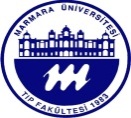 MARMARA ÜNİVERSİTESİ TIP FAKÜLTESİFAZ -2 KLİNİK EĞİTİM PROGRAMIÜREME SAĞLIĞI BLOĞU PROGRAMI MARMARA ÜNİVERSİTESİ TIP FAKÜLTESİFAZ -2 KLİNİK EĞİTİM PROGRAMIÜREME SAĞLIĞI BLOĞU PROGRAMI MARMARA ÜNİVERSİTESİ TIP FAKÜLTESİFAZ -2 KLİNİK EĞİTİM PROGRAMIÜREME SAĞLIĞI BLOĞU PROGRAMI MARMARA UNIVERSITY SCHOOL OF MEDICINE                         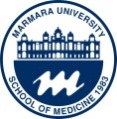 PHASES-2 CLINICAL EDUCATION PROGRAMREPRODUCTIVE HEALTH BLOCK PROGRAM   MARMARA UNIVERSITY SCHOOL OF MEDICINE                         PHASES-2 CLINICAL EDUCATION PROGRAMREPRODUCTIVE HEALTH BLOCK PROGRAM   MARMARA UNIVERSITY SCHOOL OF MEDICINE                         PHASES-2 CLINICAL EDUCATION PROGRAMREPRODUCTIVE HEALTH BLOCK PROGRAM   MARMARA UNIVERSITY SCHOOL OF MEDICINE                         PHASES-2 CLINICAL EDUCATION PROGRAMREPRODUCTIVE HEALTH BLOCK PROGRAM   MARMARA UNIVERSITY SCHOOL OF MEDICINE                         PHASES-2 CLINICAL EDUCATION PROGRAMREPRODUCTIVE HEALTH BLOCK PROGRAM   DEĞERLENDİRME YÖNTEMİ VE SINAV MATRİSİ (ASSESSMENT METHODS / TOOLS & BLUEPRINT)DEĞERLENDİRME YÖNTEMİ VE SINAV MATRİSİ (ASSESSMENT METHODS / TOOLS & BLUEPRINT)DEĞERLENDİRME YÖNTEMİ VE SINAV MATRİSİ (ASSESSMENT METHODS / TOOLS & BLUEPRINT)DEĞERLENDİRME YÖNTEMİ VE SINAV MATRİSİ (ASSESSMENT METHODS / TOOLS & BLUEPRINT)DEĞERLENDİRME YÖNTEMİ VE SINAV MATRİSİ (ASSESSMENT METHODS / TOOLS & BLUEPRINT)DEĞERLENDİRME YÖNTEMİ VE SINAV MATRİSİ (ASSESSMENT METHODS / TOOLS & BLUEPRINT)DEĞERLENDİRME YÖNTEMİ VE SINAV MATRİSİ (ASSESSMENT METHODS / TOOLS & BLUEPRINT)DEĞERLENDİRME YÖNTEMİ VE SINAV MATRİSİ (ASSESSMENT METHODS / TOOLS & BLUEPRINT)DEĞERLENDİRME YÖNTEMİ VE SINAV MATRİSİ (ASSESSMENT METHODS / TOOLS & BLUEPRINT)ÜREME SAĞLIĞI BLOĞU – ÜREME SAĞLIĞINA GİRİŞ ve ÜROGENİTAL SİSTEM HASTALIKLARI (3 HAFTA) ÜREME SAĞLIĞI BLOĞU – ÜREME SAĞLIĞINA GİRİŞ ve ÜROGENİTAL SİSTEM HASTALIKLARI (3 HAFTA) ÜREME SAĞLIĞI BLOĞU – ÜREME SAĞLIĞINA GİRİŞ ve ÜROGENİTAL SİSTEM HASTALIKLARI (3 HAFTA) ÜREME SAĞLIĞI BLOĞU – ÜREME SAĞLIĞINA GİRİŞ ve ÜROGENİTAL SİSTEM HASTALIKLARI (3 HAFTA) ÜREME SAĞLIĞI BLOĞU – ÜREME SAĞLIĞINA GİRİŞ ve ÜROGENİTAL SİSTEM HASTALIKLARI (3 HAFTA) ÜREME SAĞLIĞI BLOĞU – ÜREME SAĞLIĞINA GİRİŞ ve ÜROGENİTAL SİSTEM HASTALIKLARI (3 HAFTA) ÜREME SAĞLIĞI BLOĞU – ÜREME SAĞLIĞINA GİRİŞ ve ÜROGENİTAL SİSTEM HASTALIKLARI (3 HAFTA) ÜREME SAĞLIĞI BLOĞU – ÜREME SAĞLIĞINA GİRİŞ ve ÜROGENİTAL SİSTEM HASTALIKLARI (3 HAFTA) ÜREME SAĞLIĞI BLOĞU – ÜREME SAĞLIĞINA GİRİŞ ve ÜROGENİTAL SİSTEM HASTALIKLARI (3 HAFTA) Oturum türüOturum türüOturum türüOturumun adıOturum saatiDeğerlendirme yöntemi ve aracı ve soru sayısıDeğerlendirme yöntemi ve aracı ve soru sayısıDeğerlendirme yöntemi ve aracı ve soru sayısıDeğerlendirme yöntemi ve aracı ve soru sayısıÇSS(Klinik bilgi)Olgu üzerinden ÇSS veya modifiye Yazılı Soru (Klinik karar verme)Olgu-yapılandırılmış sözlü sınav(Klinik karar ve değerl.)Klinikte ve Uygulamalı Oturumlar sırasında değerlendirme(Temel Hekimlik Yeterlikleri)LectureLectureLectureReproductive Health and Reproductive Rights33LectureLectureLectureFemale Reproductive System Anatomy/ Physiology11LectureLectureLectureFemale Sexual Function11LectureLectureLectureFemale Sexual Dysfunction11LectureLectureLectureMale Reproductive System&Male Sexual Function Anatomy/Physiology11LectureLectureLectureSexual orientation and sexual identity11LectureLectureLecturePsychological and physiological interactions in sexual health11LectureLectureLectureSexual dysfunctions - Sex therapies (psychotherapeutic approaches11LectureLectureLectureGynecologic assessment from the view of forensic medicine and writing legal report11LectureLectureLectureIntroduction to contraception11LectureLectureLectureGender and its effects on health22LectureLectureLectureMale Sexual Dysfunction	11LectureLectureLectureFemale Reproductive System Screening Methods11LectureLectureLecture16LectureLectureLectureAdult Male Genital Disorders111 case, 1-2 qLectureLectureLectureUrinary Tract Stone Disease11LectureLectureLectureUrological Science111 case, 1-2 qLectureLectureLectureBasics of GU Oncology33LectureLectureLectureVoiding Dysfunction in Adult11LectureLectureLectureCommon Pediatric Urological Disorders 22LectureLectureLectureTOPLAM9LectureLectureLectureTOPLAM25162 case, 3-4Tutorial Tutorial Tutorial Fertility regulation, unwanted Pregnancies and abortions332 cases, 1-2 qTutorial Tutorial Tutorial Contraceptive Methods  332 cases, 1-2 qTutorial Tutorial Tutorial Contraception for special groups111 case, 1-2 qTutorial Tutorial Tutorial 7Tutorial Tutorial Tutorial Genitourinary System symptomatology331 case, 1-2 qTutorial Tutorial Tutorial Lower Urinary Tract symptoms and treatment strategies331 case, 1-2 qTutorial Tutorial Tutorial Urogenital System Trauma: Upper, Lower111 case, 1-2 qTutorial Tutorial Tutorial Urinary Tract Stone Disease331 case, 1-2 qTutorial Tutorial Tutorial Genitourinary System Tumors: Kidney – Adrenal, Urothelial cell carcinoma, Prostate, Testis331 case, 1-2 qTutorial Tutorial Tutorial Urinary incontinence in women & men111 case, 1-2 qTutorial Tutorial Tutorial Common Urological Congenital Anomalies and Pediatric Emergencies221 case, 1-2 qTutorial Tutorial Tutorial 16Tutorial Tutorial Tutorial TOTAL23Interdisciplinary learning Interdisciplinary learning Interdisciplinary learning Sexual abuse and violence(workshop-small group- guest speaker, Simulated patient or film/vignette)222 cases, 1-2 qInterdisciplinary learning Interdisciplinary learning Interdisciplinary learning Urinary Tract Infections (+prostatitis)331 case, 1-2 qInterdisciplinary learning Interdisciplinary learning Interdisciplinary learning TOPLAM55Diagnostic proeduresClinical PraticeDiagnostic proeduresClinical PraticeDiagnostic proeduresClinical PraticeGynecologic assessment from the view of forensic medicine and writing legal report111 case, 1 reportDOPS, OSCE, hastabaşı değer.Diagnostic proeduresClinical PraticeDiagnostic proeduresClinical PraticeDiagnostic proeduresClinical PraticeUrodynamic Studies121 case, 1 reportDOPS, OSCE, hastabaşı değer.Diagnostic proeduresClinical PraticeDiagnostic proeduresClinical PraticeDiagnostic proeduresClinical PraticeUroradiology, Invasive Uroradiology221 case, 1 reportDOPS, OSCE, hastabaşı değer.Diagnostic proeduresClinical PraticeDiagnostic proeduresClinical PraticeDiagnostic proeduresClinical PraticeTOPLAM45On-the-job learning and assessment+clinical practice On-the-job learning and assessment+clinical practice On-the-job learning and assessment+clinical practice US/CS History taking4On-the-job learning and assessment+clinical practice On-the-job learning and assessment+clinical practice On-the-job learning and assessment+clinical practice History taking and Counselling in Reproductive Health (outpatient clinics)2On-the-job learning and assessment+clinical practice On-the-job learning and assessment+clinical practice On-the-job learning and assessment+clinical practice 6On-the-job learning and assessment+clinical practice On-the-job learning and assessment+clinical practice On-the-job learning and assessment+clinical practice On the job learning5On-the-job learning and assessment+clinical practice On-the-job learning and assessment+clinical practice On-the-job learning and assessment+clinical practice Urology practice (Outpatient-service- invasive unite, CSL)15On-the-job learning and assessment+clinical practice On-the-job learning and assessment+clinical practice On-the-job learning and assessment+clinical practice 20On-the-job learning and assessment+clinical practice On-the-job learning and assessment+clinical practice On-the-job learning and assessment+clinical practice TOPLAM26Reflection Reflection Reflection 1+45GENEL TOPLAMGENEL TOPLAMGENEL TOPLAMGENEL TOPLAM88Free Study TimeFree Study TimeFree Study TimeFree Study Time3+8=11ÜREME SAĞLIĞI BLOĞU – KADIN HASTALIKLARI ve DOĞUM (5 HAFTA)ÜREME SAĞLIĞI BLOĞU – KADIN HASTALIKLARI ve DOĞUM (5 HAFTA)ÜREME SAĞLIĞI BLOĞU – KADIN HASTALIKLARI ve DOĞUM (5 HAFTA)ÜREME SAĞLIĞI BLOĞU – KADIN HASTALIKLARI ve DOĞUM (5 HAFTA)ÜREME SAĞLIĞI BLOĞU – KADIN HASTALIKLARI ve DOĞUM (5 HAFTA)ÜREME SAĞLIĞI BLOĞU – KADIN HASTALIKLARI ve DOĞUM (5 HAFTA)ÜREME SAĞLIĞI BLOĞU – KADIN HASTALIKLARI ve DOĞUM (5 HAFTA)ÜREME SAĞLIĞI BLOĞU – KADIN HASTALIKLARI ve DOĞUM (5 HAFTA)ÜREME SAĞLIĞI BLOĞU – KADIN HASTALIKLARI ve DOĞUM (5 HAFTA)Oturum türüOturum türüOturumun adıOturumun adıOturum saatiDeğerlendirme yöntemi ve aracı ve soru sayısıDeğerlendirme yöntemi ve aracı ve soru sayısıDeğerlendirme yöntemi ve aracı ve soru sayısıDeğerlendirme yöntemi ve aracı ve soru sayısıÇSS(Klinik bilgi)Olgu üzerinden ÇSS veya modifiye Yazılı Soru (Klinik karar)Olgu-yapılandırılmış sözlü sınav -(Klinik karar ve değerlendirme)Klinikte ve Uygulamalı Oturumlar sırasında değerlendirme(Temel Hekimlik Yeterlikleri)LectureLecturePhysiology of menstruation and gynecological physiopathology Physiology of menstruation and gynecological physiopathology 11LectureLecturePelvic pain (Acute and chronic pelvic pain, endometrisos, obstetric and gynecologic emergencies)Pelvic pain (Acute and chronic pelvic pain, endometrisos, obstetric and gynecologic emergencies)111 case, 1-2 qLectureLectureGenital infections (approach to the patient with genital discharge, pathophysiology)Genital infections (approach to the patient with genital discharge, pathophysiology)111 case, 1-2 qLectureLectureAbortionAbortion111 case, 1-2 qLectureLectureEctopic pregnancyEctopic pregnancy111 case, 1-2 qLectureLecturePMSPMS111 case, 1-2 qLectureLectureSexually transmitted infectionsSexually transmitted infections111 case, 1-2 qLectureLectureAdolescent gynecology and puberty Adolescent gynecology and puberty 111 case, 1-2 qLectureLectureNormal pregnancyNormal pregnancy111 case, 1-2 qLectureLectureAntenatal follow-upAntenatal follow-up111 case, 1-2 qLectureLecturePolycystic ovaryPolycystic ovary111 case, 1-2 qLectureLectureApproach to the case with menopauseApproach to the case with menopause111 case, 1-2 qLectureLectureHigh-risk pregnancyHigh-risk pregnancy111 case, 1-2 qLectureLecturePrenatal diagnosisPrenatal diagnosis111 case, 1-2 qLectureLectureGenetics in prenatal diagnosisGenetics in prenatal diagnosis111 case, 1-2 qLectureLectureMultiple pregnancyMultiple pregnancy111 case, 1-2 qLectureLectureBleeding in pregnancyBleeding in pregnancy111 case, 1-2 qLectureLecturePostpartum bleedingPostpartum bleeding111 case, 1-2 qLectureLectureOvarian cancersOvarian cancers441 case, 1-2 qLectureLectureLaborLabor111 case, 1-2 qLectureLectureAbnormal laborAbnormal labor111 case, 1-2 qLectureLectureManagement and treatment of abnormal laborManagement and treatment of abnormal labor221 case, 1-2 qLectureLectureVaginal and vulvar cancers (including precancerous lesions)Vaginal and vulvar cancers (including precancerous lesions)111 case, 1-2 qLectureLecturePuerperium and puerperal problemsPuerperium and puerperal problems111 case, 1-2 qLectureLectureCervix cancer and precancerous lesions,Cervix cancer and precancerous lesions,111 case, 1-2 qLectureLecturePrimary/secondary protection from cervix cancerPrimary/secondary protection from cervix cancer111 case, 1-2 qLectureLectureEndometrial hyperplasia and precancerous lesionsEndometrial hyperplasia and precancerous lesions331 case, 1-2 qLectureLectureEndometrium cancerEndometrium cancer111 case, 1-2 qLectureLectureTOPLAMTOPLAM34518-20 case 25-30qClinical Tutorial / Clinical PracticeClinical Tutorial / Clinical PracticeChronic pelvic pain and endometriosisChronic pelvic pain and endometriosis11Clinical Tutorial / Clinical PracticeClinical Tutorial / Clinical PracticeChronic pelvic painChronic pelvic pain111 case, 1-2 qClinical Tutorial / Clinical PracticeClinical Tutorial / Clinical PracticeUterine myomaUterine myoma111 case, 1-2 qClinical Tutorial / Clinical PracticeClinical Tutorial / Clinical PracticeTrofoblastik Hastalıklar (molar pregnancy cases from outpatient clinic)Trofoblastik Hastalıklar (molar pregnancy cases from outpatient clinic)11Clinical Tutorial / Clinical PracticeClinical Tutorial / Clinical PracticeInfertility (female/male)Infertility (female/male)21-2 cases, 2-4 qClinical Tutorial / Clinical PracticeClinical Tutorial / Clinical PracticeEndometriosis Endometriosis 11Clinical Tutorial / Clinical PracticeClinical Tutorial / Clinical PracticeManagement of dysmenorrheaManagement of dysmenorrhea11 case, 1-2 qClinical Tutorial / Clinical PracticeClinical Tutorial / Clinical PracticeHistory taking in obstetricsHistory taking in obstetrics11 case, 1-2 qClinical Tutorial / Clinical PracticeClinical Tutorial / Clinical PracticePreparing patient file Preparing patient file 1Clinical Tutorial / Clinical PracticeClinical Tutorial / Clinical PracticePrenatal diagnosis of a genetic disease (case)Prenatal diagnosis of a genetic disease (case)1Clinical Tutorial / Clinical PracticeClinical Tutorial / Clinical PracticeMultiple pregnancyMultiple pregnancy1Clinical Tutorial / Clinical PracticeClinical Tutorial / Clinical PracticeDifferential diagnosis in obstetric emergencies Differential diagnosis in obstetric emergencies 1Clinical Tutorial / Clinical PracticeClinical Tutorial / Clinical PracticeAbility to take measures to stop/restrict external bleedingAbility to take measures to stop/restrict external bleeding11 case, 1-2 qClinical Tutorial / Clinical PracticeClinical Tutorial / Clinical PracticeGynecologic/obstetric emergency caseGynecologic/obstetric emergency case12Clinical Tutorial / Clinical PracticeClinical Tutorial / Clinical PracticeVaccination in pregnant womenVaccination in pregnant women11Clinical Tutorial / Clinical PracticeClinical Tutorial / Clinical PracticeCervix cancer and precancerous lesions, Primary/secondary protection (case)Cervix cancer and precancerous lesions, Primary/secondary protection (case)1Clinical Tutorial / Clinical PracticeClinical Tutorial / Clinical PracticeFilling in the request formsFilling in the request forms12Clinical Tutorial / Clinical PracticeClinical Tutorial / Clinical PracticeMaking a pedigree chartMaking a pedigree chart11 case, 1-2 q2Clinical Tutorial / Clinical PracticeClinical Tutorial / Clinical PracticeEndometrium cancer (case)Endometrium cancer (case)1Clinical Tutorial / Clinical PracticeClinical Tutorial / Clinical PracticeTOPLAMTOPLAM2036 case 8-10 q Interdisciplinary learning Interdisciplinary learning Pelvic organ prolapse and incontinencePelvic organ prolapse and incontinence311-2 cases, 2-4 qInterdisciplinary learning Interdisciplinary learning Assisted reproductive techniquesAssisted reproductive techniques311 case, 1-2 qInterdisciplinary learning Interdisciplinary learning Approach to the obstetric and gynecologic emergenciesApproach to the obstetric and gynecologic emergencies31 case, 1-2 qInterdisciplinary learning Interdisciplinary learning Ovarian cancers Ovarian cancers 321 case, 1-2 qInterdisciplinary learning Interdisciplinary learning TOPLAMTOPLAM1244 case 8-10 qDiagnosticproeduresClinical PraticeDiagnosticproeduresClinical PraticeCounseling, Genetic counselingCounseling, Genetic counseling11 case, 1-2 qDiagnosticproeduresClinical PraticeDiagnosticproeduresClinical PraticeImaging methods in acute pelvic pain (US, CT, MRI) Imaging methods in acute pelvic pain (US, CT, MRI) 21DiagnosticproeduresClinical PraticeDiagnosticproeduresClinical PraticeEndometriosisEndometriosis111 case, 1-2 qDiagnosticproeduresClinical PraticeDiagnosticproeduresClinical PraticeManagement of dysmenorrheaManagement of dysmenorrhea111 case, 1-2 qDiagnosticproeduresClinical PraticeDiagnosticproeduresClinical PraticeGenetic counseling practice Approach to infertile couple (case)Genetic counseling practice Approach to infertile couple (case)311 case, 1-2 qDiagnosticproeduresClinical PraticeDiagnosticproeduresClinical PraticeCounseling about the teratogenic effects in pregnancy Counseling about the teratogenic effects in pregnancy 311 case, 1-2 qDiagnosticproeduresClinical PraticeDiagnosticproeduresClinical PraticeGenetic follow-up and counselingGenetic follow-up and counseling31 case, 1-2 qDiagnosticproeduresClinical PraticeDiagnosticproeduresClinical PraticePostpartum follow-up KleihauerBetke test Postpartum wound carePostpartum follow-up KleihauerBetke test Postpartum wound care22DiagnosticproeduresClinical PraticeDiagnosticproeduresClinical PraticeGynecological history taking Approach to the gynecologic patient/ability to adapt to the ethical rules Gynecological history taking Approach to the gynecologic patient/ability to adapt to the ethical rules 22DiagnosticproeduresClinical PraticeDiagnosticproeduresClinical PraticeTOPLAMTOPLAM1824 case 8-10 qOn-the-job learning and assessment On-the-job learning and assessment Gynecologic examination, vaginal and cervical sampling, culture sampling, diagnosis, diagnosing microorganismGynecologic examination, vaginal and cervical sampling, culture sampling, diagnosis, diagnosing microorganism31DOPSOn-the-job learning and assessment On-the-job learning and assessment Pediatrics adolescent examination, Appropriate laboratory tests and assessing other diagnostic tools, Hymen examination Pediatrics adolescent examination, Appropriate laboratory tests and assessing other diagnostic tools, Hymen examination 32On-the-job learning and assessment On-the-job learning and assessment Correct recording and notification, Correct prescribing, Leopold maneuvers/examination of the pregnant womanCorrect recording and notification, Correct prescribing, Leopold maneuvers/examination of the pregnant woman33On-the-job learning and assessment On-the-job learning and assessment Normal labor, Episiotomy, Amniotomy, Newborn care in the labor room and umbilical cord care Normal labor, Episiotomy, Amniotomy, Newborn care in the labor room and umbilical cord care 312On-the-job learning and assessment On-the-job learning and assessment Taking a pap smear, Colposcopy, Biopsy, Endometrial biopsy (sampling with pipelle) and curettage, Breast examinationTaking a pap smear, Colposcopy, Biopsy, Endometrial biopsy (sampling with pipelle) and curettage, Breast examination23On-the-job learning and assessment On-the-job learning and assessment 142Practices in clinicsPractices in clinics32ReflexionReflexion10GENEL TOPLAMGENEL TOPLAMGENEL TOPLAMGENEL TOPLAM140Preparation for the tutorial+Free study timePreparation for the tutorial+Free study timePreparation for the tutorial+Free study timePreparation for the tutorial+Free study time6+12=18STAJ SONU GENEL DEĞERLENDİRMELER:Bu programda ilki üç haftalık Üreme Sağlığına Giriş ve Ürogenital Sistem Hastalıkları (ÜSG & ÜGSH) Stajının sonunda, ikincisi ise beş haftalık Kadın Hastalıkları ve Doğum (KHD) Stajının sonunda olmak üzere iki ayrı değerlendirme yapılır.  Öğrencinin genel performansı her bir stajda 100 üzerinden ayrı ayrı notlandırılır.I. ÜSG & UGSH STAJI GENEL YAZILI SINAVDEVAM: Sınava girebilmek için her bir stajın % 80 ders saatine devam şartı aranmaktadır.ÜSG+ÜroGen stajı içinde toplam 68 ders saati; Kadın Hastalıkları ve Doğum stajı içinde toplam  96 ders saati bulunmaktadır. ÜSG+ÜroGen satjında 17 saat ve üzeri, Kadın Hastalıkları ve Doğum stajında 20 saat ve üzeri devamsızlık devamsızlık yapan öğrenciler sınava girme hakkını kaybeder. Üreme Sağlığı ve Ürogenital Hastalıklar Stajının oluşturduğu ilk üç hafta toplam 100 puan üzeriden değerlendirilecektir.  Ürogenital ve Üreme Sağlığı Bloklarının öğrenim hedeflerine yönelik kazanılan yeterlikler 3. haftanın sonunda yapılacak ortak sınavla değerlendirilecektir. Bilgi sınavı toplam 100 puan üzerinden değerlendirilecek, sorulacak soru sayısı ders saatleri ve derslerin öğrenim hedeflerine göre belirlenecektir.  Bilgi sınavından alınacak 100 puanın 75’ini ürogenital bölüme, 25’ini üreme sağlığı bölümüne ilişkin sorulardan alınacak puanlar oluşturacaktır. Sınavda sorulacak soru sayıları, klinik karar verme ve klinik bilgiye ilişkin dağılımları ders saatlerinin ağırlığına göre belirlenecektir.KLİNİK BECERİLERİN DEĞERLENDİRİLMESİ  Klinik beceriler, pratikler sırasında yapılacak olan MiniCEX’lerle değerlendirilir.II. KHD STAJIGENEL YAZILI SINAV & KLİNİK BECERİLERİN DEĞERLENDİRİLMESİ Kadın Hastalıkları ve Doğum Stajı toplam 100 puan üzerinden değerlendirilecek, toplam puan yazılı ve sözlü sınav sonuçlarından oluşacaktır.BLOK SÜRECİNDE İŞ BAŞINDA GÖZLEM VE DEĞERLENDİRME ve GELİŞİM İZLEM DOSYASI:Bu değerlendirme öğrencilerin, blok sırasında, temel hekimlik uygulamalarına yönelik yeterlikleriyle ilgili gelişimini izleme ve planlama amacıyla yapılır. Klinik ortamlarda (poliklinik, servis vb) yapılan bu gözlem ve değerlendirmeler sırasında değerlendirme formları kullanılır. Her stajın son haftasında bulunan “Refleksiyon ve Formatif Değerlendirme Oturumu”nda, staj boyunca tamamlanan Stajyer Öğrenci Gelişim İzlem Dosyası üzerinden öğrencilerin gelişimleri değerlendirilerek onlarla paylaşılır.BLOK SÜRECİNDE İŞ BAŞINDA GÖZLEM VE DEĞERLENDİRME ve GELİŞİM İZLEM DOSYASI:Bu değerlendirme öğrencilerin, blok sırasında, temel hekimlik uygulamalarına yönelik yeterlikleriyle ilgili gelişimini izleme ve planlama amacıyla yapılır. Klinik ortamlarda (poliklinik, servis vb) yapılan bu gözlem ve değerlendirmeler sırasında değerlendirme formları kullanılır. Her stajın son haftasında bulunan “Refleksiyon ve Formatif Değerlendirme Oturumu”nda, staj boyunca tamamlanan Stajyer Öğrenci Gelişim İzlem Dosyası üzerinden öğrencilerin gelişimleri değerlendirilerek onlarla paylaşılır.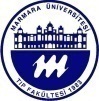 MARMARA ÜNİVERSİTESİ TIP FAKÜLTESİFAZ -2 KLİNİK EĞİTİM PROGRAMIYAŞAM BOYU SAĞLIK BLOĞU PROGRAMIMARMARA UNIVERSITY SCHOOL OF MEDICINEPHASES-2 CLINICAL EDUCATION PROGRAMLIFELONG HEALTH BLOCK PROGRAM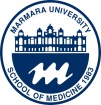 HEKİMLİK UYGULAMALARI LİSTESİHEKİMLİK UYGULAMALARI LİSTESİHEKİMLİK UYGULAMALARI LİSTESİHEKİMLİK UYGULAMALARI LİSTESİBloğun / Stajın Adı: ÜREME SAĞLIĞI BLOĞU –ÜREME SAĞLIĞINA GİRİŞBloğun / Stajın Adı: ÜREME SAĞLIĞI BLOĞU –ÜREME SAĞLIĞINA GİRİŞBloğun / Stajın Süresi2 HAFTAUygulama, gözlem ve değerlendirme yapacak anabilim / bilim dallarıAile Hekimliği-Halk SağlığıUygulama, gözlem ve değerlendirmenin yapılacağı birimler (plk, servis, girişim odası, saha vb)Çocuk-Ergen-Kadın Üreme Sağlığı PoliklinikleriAile Hekimliği PoliklinikleriHEKİMLİK UYGULAMALARIAsgari Uygulama/GözlemSayısı ve DüzeyiAsgari Uygulama/GözlemSayısı ve Düzeyiİş Başında Gözlem Ve DeğerlendirmeSayıDüzeyNitelikli hasta bakımı (Poliklinikte, serviste)Amaca yönelik üreme sağlığı/cinsel sağlık öyküsü alma 3YAY1Üreme sağlığı konusunda danışmanlık verme3YY1Bloğun / Stajın Adı: ÜREME SAĞLIĞI BLOĞU – ÜROGENİTAL SİSTEM HASTALIKLARIBloğun / Stajın Adı: ÜREME SAĞLIĞI BLOĞU – ÜROGENİTAL SİSTEM HASTALIKLARIBloğun / Stajın Süresi2 HAFTAUygulama, gözlem ve değerlendirme yapacak anabilim / bilim dallarıÜrolojiUygulama, gözlem ve değerlendirmenin yapılacağı birimler (plk, servis, girişim odası, saha vb)Üroloji Plk (I, II, III, IV ve Ürodinami) ve ServisiHEKİMLİK UYGULAMALARIAsgari Uygulama/GözlemSayısı ve DüzeyiAsgari Uygulama/GözlemSayısı ve Düzeyiİş Başında Gözlem Ve DeğerlendirmeSayıDüzeyNitelikli hasta bakımı (Poliklinikte, serviste)Ürolojide sık rastlanılan temel hasta yakınmalarını sorma ve değerlendirme1YAYTemel ürogenital sistem muayenesi1YAYParmakla rektal inceleme1YAYÜrolojide sık rastlanılan temel hasta yakınmalarını yorumlama1YAYTanı ve tedavi amaçlı işlemler ve değerlendirmeÜretral Foley Kateter Takma1GCerrahı insizyon postop yara pansumanı1GBloğun / Stajın Adı: ÜREME SAĞLIĞI BLOĞU – KADIN HASTALIKLARI ve DOĞUMBloğun / Stajın Adı: ÜREME SAĞLIĞI BLOĞU – KADIN HASTALIKLARI ve DOĞUMBloğun / Stajın Süresi5 HAFTAUygulama, gözlem ve değerlendirme yapacak anabilim / bilim dallarıKadın Hastalıkları ve DoğumUygulama, gözlem ve değerlendirmenin yapılacağı birimler (plk, servis, girişim odası, saha vb)Plk, servis, doğumhaneHEKİMLİK UYGULAMALARIAsgari Uygulama/GözlemSayısı ve DüzeyiAsgari Uygulama/GözlemSayısı ve Düzeyiİş Başında Gözlem Ve DeğerlendirmeSayıDüzeyNitelikli hasta bakımı (Poliklinikte, serviste)Obstetrik öykü alma 2YAYİnfertil çifte yaklaşım5YYDoğru reçete yazma3YYLeopold manevraları/gebe muayenesi5YYMeme muayenesi5YYJinekolojik öykü alma5YAYJinekolojik muayene5YYLohusalık izlemi5YYNormal doğum5GPostpartum yara bakımı5YYTanı ve tedavi amaçlı işlemler ve değerlendirmeVajinal ve servikal kültür için örnek alınması5YYPapsmear alınması5YYPelvik ultrasonografi3GObstetrik ultrasonografi3GHasta Dosyası, RaporlamaHasta Dosyası, RaporlamaHasta Dosyası, RaporlamaHasta Dosyası, RaporlamaHasta dosyası hazırlama2YYPROGRAMLA İLGİLİ KISA AÇIKLAMA ve TEŞEKKÜRPROGRAMLA İLGİLİ KISA AÇIKLAMA ve TEŞEKKÜRYaklaşık 2 yıllık bir süre içinde tamamlanan bu programın geliştirilmesine katkı veren, aşağıda sıralanan öğretim üyelerine, öğrencilere ve anabilim dallarına gösterdikleri yoğun emeklerinden dolayı teşekkür ederiz.Klinik Eğitim Programı Yeniden Yapılandırma Süreci KoordinatörleriDr. M. Ali GÜLPINAR, Dr. Berrak Ç. YEĞEN, Dr. Sibel KALAÇA & Dr. Hasan F. BATIRELYaklaşık 2 yıllık bir süre içinde tamamlanan bu programın geliştirilmesine katkı veren, aşağıda sıralanan öğretim üyelerine, öğrencilere ve anabilim dallarına gösterdikleri yoğun emeklerinden dolayı teşekkür ederiz.Klinik Eğitim Programı Yeniden Yapılandırma Süreci KoordinatörleriDr. M. Ali GÜLPINAR, Dr. Berrak Ç. YEĞEN, Dr. Sibel KALAÇA & Dr. Hasan F. BATIRELYaşam Boyu Sağlığın Geliştirilmesi Staj Çalışma Grubu Üyeleri:Dr. Hüsnü GÖKASLAN,  Kadın Hastalıkları ve Doğum, Çalışma Grubu KoordinatörüDr. Serap ŞIRVANCI, Histoloji, RaportörDr. Tevfik YOLDEMİR, Kadın Hast. veDoğumDr. Arzu UZUNER, Aile HekimliğiDr. Mustafa AKKİPRİK, Tıbbi BiyolojiDr. İlter GÜNEY, Tıbbi GenetikDr. Nilüfer ÖZAYDIN, Halk SağlığıDr. Beste ATASOY, Rad. OnkolojisiDr. Funda EREN, T. PatolojiMerve ÖZEGEL, 3. Sınıf öğrencisiÜrogenital Sistem Hastalıkları Staj Çalışma Grubu Üyeleri:Dr. Arzu UZUNER, Aile Hekimliği, Çalışma Grubu KoordinatörüDr. Cem AKBAL, Üroloji, RaportörDr. Serdar TURHAL, İç HastalıklarıDr. Mehmet KOÇ, İç HastalıklarıDr. Halil TUĞTEPE, Çocuk CerrahisiDr. Tanju PEKİN, Kadın DoğumDr. İnci ALİCAN, FizyolojiDr. AxelWurz, Ruh Sağlğı ve Hast.Dr. Seyhan HIDIROĞLU, Halk SağlığıDr. Funda EREN, T. PatolojiStj. Dr. Serra BÜLBÜL, 4. sınıf öğrencisiKatkı Veren Anabilim / Bilim Dalları:Katkı Veren Anabilim / Bilim Dalları:Kadın Hastalıkları ve Doğum /  Obstetrics and GynecologyAile Hekimliği / Family MedicineÜroloji / UrologyÇocuk Cerrahisi / Pediatric SurgeryHalk Sağlığı / Public HealthHistoloji & Embriyoloji / Histology and Emb.Enfeksiyon Hastalıkları / InfectiousDieasesPatoloji / PathologyRuh Sağlığı ve Hastalıkları / PsychiatryTıbbi Onkoloji / MedicalOncologyRadyasyon Onkolojisi / RadiationOncologyFizyoloji / PhysiologyTıbbi Genetik / MedicalGeneticTıbbi Biyoloji / MedicalBiologyİLETİŞİM ADRESİ / CORRESPONDENCE ADRESSİLETİŞİM ADRESİ / CORRESPONDENCE ADRESSMarmara Üniversitesi Tıp Fakültesi Tıbbiye Cad. 34668 Haydarpaşa - İstanbul
Web: http//tip.marmara.edu.trE-posta:tipogrenci@marmara.edu.tr
Tel:(0216) 336 05 07          (0216) 336 02 12 / 1118-1125Marmara University School of Medicine Tıbbiye Cad. 34668 Haydarpasa – Istanbul / TURKEY
Web: http//tip.marmara.edu.trE-mail:tipogrenci@marmara.edu.tr
Phone: +90 216 336 05 07               (0216) 336 02 12 / 1118-1125